Sheffield City CouncilNew Application for Mandatory HMO Licensing – How to complete this formThis form is to be completed for new HMO applications from 1st February 2024.  If you wish to make a renewal application for an existing licence, use the renewal form available at http://sheffield.gov.uk/renew-change-hmo-licenceThe form is designed to be completed in Microsoft Word but can also be printed out and completed by hand. You can use the TAB button on your keyboard or your mouse pointer to navigate through the fillable form fields. Make sure to SAVE the document with a new name before submitting as an email attachment. We can only accept saved Word format (.doc or .docx) forms, or forms completed in black ink and scanned into .pdf format – please do not send multiple .jpg or other image files. Send the completed application as an email attachment to hmo@sheffield.gov.uk along with all required enclosures detailed in Section 26 of the form. Please ensure that payment is also made on the same day as the application – see How to Pay below.The form contains guidance notes throughout in shaded boxes. Further guidance is available at https://www.sheffield.gov.uk/housing/licensing-houses-in-multiple-occupationApplicants unable to submit an application by email should contact us on 0114 273 4680A new licensing IT portal will shortly be introduced which allows licence holders to access and manage HMO licences, upload and manage all related documentation such as gas certificates, and apply for licence renewals online. Licence holders and managers will be invited to register for this service as soon as it is available.The fees for new applications are given on the table below. Following a judgement in the Supreme Court on the charging of fees for local licensing schemes, HMO licence fees must now be charged in two parts. The relevant Part 1 Fee is payable with the application – please see table below. The Part 2 Fee will be charged once a draft licence has been issued. Fees are set in seven bands based on the number of bedrooms within the property:A discretionary discount of £50 is offered for properties which have an Energy Performance Certificate (EPC) rating of C or above. This is to encourage HMO landlords to prioritise energy efficiency improvements as part of efforts to provide warmer homes and combat climate change. If applicable, the discount will be deducted from the Part 2 fee which is payable once a draft licence is issued.How to PayYou must make a payment of the Part 1 Fee on the same day as submitting this application.Please select the correct Part 1 Fee using the table above based on the number of bedrooms for the property to be licensed. Go to  https://www.sheffield.gov.uk/housing/licensing-houses-in-multiple-occupation and click on the black Pay your licence application fees box to make payment by card. Enter all the property and payment details requested.Following successful card payment you will receive an email receipt which you should forward by email to hmo@sheffield.gov.uk with the first line of the property address in the subject header. This will help us to verify that payment has been made.The HMO Licensing ProcessPlease submit your application as a Word (.doc) or portable document format (.pdf) file attached by email to hmo@sheffield.gov.uk .  Any questions about this application should be directed by email to hmo@sheffield.gov.uk or by telephone to 0114 273 4680.Note - We are no longer accepting paper applications by post and are in the process of moving to a new online licensing portal system which will allow licence holders and HMO managers to view and manage all their property licences and associated certificates in one online location. We will invite you to register for this service once it becomes available.HMO new application feesHMO new application feesHMO new application feesHMO new application feesBedroomsPart 1 FeePart 2 FeeTotalUp to 5£725£460£1,1856-9£850£540£1,39010-14£1,030£660£1,69015-19£1,275£815£2,09020-24£1,580£1010£2,59025-49£1,945£1,245£3,19050+£2,375£1,515£3,890Housing Act 2004, Part 2Licensing of Houses in Multiple Occupation (HMOs)Application for Mandatory HMO LicensingHousing Act 2004, Part 2Licensing of Houses in Multiple Occupation (HMOs)Application for Mandatory HMO LicensingHousing Act 2004, Part 2Licensing of Houses in Multiple Occupation (HMOs)Application for Mandatory HMO LicensingTo be used for  new applications from 1st Feb 2024To be used for  new applications from 1st Feb 2024Guidance NotesPlease include the full address of the property, including the postcode of the property that you wish to licence.Use an “X” to indicate answers in the appropriate box. All sections should be completed, any sections which are not relevant should be marked N/A. You should refer to the Guidance Notes on right hand side when completing this application.Use an “X” to indicate answers in the appropriate box. All sections should be completed, any sections which are not relevant should be marked N/A. You should refer to the Guidance Notes on right hand side when completing this application.Use an “X” to indicate answers in the appropriate box. All sections should be completed, any sections which are not relevant should be marked N/A. You should refer to the Guidance Notes on right hand side when completing this application.Use an “X” to indicate answers in the appropriate box. All sections should be completed, any sections which are not relevant should be marked N/A. You should refer to the Guidance Notes on right hand side when completing this application.Use an “X” to indicate answers in the appropriate box. All sections should be completed, any sections which are not relevant should be marked N/A. You should refer to the Guidance Notes on right hand side when completing this application.Guidance NotesPlease include the full address of the property, including the postcode of the property that you wish to licence.Address and postcode of the propertyGuidance NotesPlease include the full address of the property, including the postcode of the property that you wish to licence.Address and postcode of the propertyGuidance NotesPlease include the full address of the property, including the postcode of the property that you wish to licence.Address and postcode of the propertyGuidance NotesPlease include the full address of the property, including the postcode of the property that you wish to licence.Address and postcode of the propertyGuidance NotesPlease include the full address of the property, including the postcode of the property that you wish to licence.Address and postcode of the propertyGuidance NotesPlease include the full address of the property, including the postcode of the property that you wish to licence.Number of bedroomsNumber of bedroomsNumber of bedroomsNumber of bedrooms in the property. Minimum space standards apply – refer to the relevant HMO standards for the property type.Number of persons the property is to be licensed forNumber of persons the property is to be licensed forNumber of persons the property is to be licensed forThe total amount of persons that you require the property to be licenced for. This number may be revised following inspection.Date from which the property became licensableDate from which the property became licensableDate from which the property became licensableThis should be the date at which five or more people, forming two or more households began residing at the propertyIf the property is not currently let at this occupancy level, please state the expected start date, which should be no more than 4 weeks from the date the application is submitted.Type of property to which the application applies (select one only)Type of property to which the application applies (select one only)A: BedsitA: BedsitIf unsure of property type follow the links from each property type to see definition in HMO Standards documents – these can also be found on https://www.sheffield.gov.uk/housing/licensing-houses-in-multiple-occupationType of property to which the application applies (select one only)Type of property to which the application applies (select one only)B: Cohesive shared HouseB: Cohesive shared HouseIf unsure of property type follow the links from each property type to see definition in HMO Standards documents – these can also be found on https://www.sheffield.gov.uk/housing/licensing-houses-in-multiple-occupationType of property to which the application applies (select one only)Type of property to which the application applies (select one only)C: Non-cohesive shared houseC: Non-cohesive shared houseIf unsure of property type follow the links from each property type to see definition in HMO Standards documents – these can also be found on https://www.sheffield.gov.uk/housing/licensing-houses-in-multiple-occupationType of property to which the application applies (select one only)Type of property to which the application applies (select one only)D: B&B / HostelD: B&B / HostelIf unsure of property type follow the links from each property type to see definition in HMO Standards documents – these can also be found on https://www.sheffield.gov.uk/housing/licensing-houses-in-multiple-occupationType of property to which the application applies (select one only)Type of property to which the application applies (select one only)E: Flat in Multiple OccupationE: Flat in Multiple OccupationIf unsure of property type follow the links from each property type to see definition in HMO Standards documents – these can also be found on https://www.sheffield.gov.uk/housing/licensing-houses-in-multiple-occupationThe form has been designed to gather information required by statute to aid identification of licence holders and managers of HMOs under Part 2 of the Housing Act 2004 (the Act) and to supply information so that licence conditions can be relevant to each property. 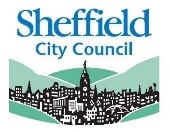 Please note that it is a criminal offence to make a false statement in an application for an HMO licence.Additional copies of this form can be downloaded fromwww.sheffield.gov.uk/HMOlicensing                       The form has been designed to gather information required by statute to aid identification of licence holders and managers of HMOs under Part 2 of the Housing Act 2004 (the Act) and to supply information so that licence conditions can be relevant to each property. Please note that it is a criminal offence to make a false statement in an application for an HMO licence.Additional copies of this form can be downloaded fromwww.sheffield.gov.uk/HMOlicensing                       The form has been designed to gather information required by statute to aid identification of licence holders and managers of HMOs under Part 2 of the Housing Act 2004 (the Act) and to supply information so that licence conditions can be relevant to each property. Please note that it is a criminal offence to make a false statement in an application for an HMO licence.Additional copies of this form can be downloaded fromwww.sheffield.gov.uk/HMOlicensing                       The form has been designed to gather information required by statute to aid identification of licence holders and managers of HMOs under Part 2 of the Housing Act 2004 (the Act) and to supply information so that licence conditions can be relevant to each property. Please note that it is a criminal offence to make a false statement in an application for an HMO licence.Additional copies of this form can be downloaded fromwww.sheffield.gov.uk/HMOlicensing                       The form has been designed to gather information required by statute to aid identification of licence holders and managers of HMOs under Part 2 of the Housing Act 2004 (the Act) and to supply information so that licence conditions can be relevant to each property. Please note that it is a criminal offence to make a false statement in an application for an HMO licence.Additional copies of this form can be downloaded fromwww.sheffield.gov.uk/HMOlicensing                       The form has been designed to gather information required by statute to aid identification of licence holders and managers of HMOs under Part 2 of the Housing Act 2004 (the Act) and to supply information so that licence conditions can be relevant to each property. Please note that it is a criminal offence to make a false statement in an application for an HMO licence.Additional copies of this form can be downloaded fromwww.sheffield.gov.uk/HMOlicensing                       Page 1Page 1Page 1Page 1Page 1Page 1Part 1 – Details of Interested PartiesPart 1 – Details of Interested PartiesPart 1 – Details of Interested PartiesPart 1 – Details of Interested PartiesPart 1 – Details of Interested PartiesPart 1 – Details of Interested PartiesPart 1 – Details of Interested PartiesPart 1 – Details of Interested PartiesPart 1 – Details of Interested PartiesPart 1 – Details of Interested PartiesPart 1 – Details of Interested PartiesPart 1 – Details of Interested PartiesPart 1 – Details of Interested PartiesPart 1 – Details of Interested Parties1The ApplicantThe ApplicantThe ApplicantThe ApplicantThe ApplicantThe ApplicantThe ApplicantThe ApplicantThe ApplicantThe ApplicantThe ApplicantThe ApplicantGuidance NotesThe Applicant is the person applying for the licence. This does not have to be the Proposed Licence Holder or Manager. The Applicant needs to have access to the relevant documents that will need to be provided as part of the application. If the Applicant is also the Proposed Licence Holder or Manager, confirm this using the checkboxes. If the Applicant is also the person in control of the HMO, please confirm this. The ‘person in control’ is usually the person receiving and in control of the rack rent.If the Applicant is also the freeholder or leaseholder they should confirm this here.1Name:Guidance NotesThe Applicant is the person applying for the licence. This does not have to be the Proposed Licence Holder or Manager. The Applicant needs to have access to the relevant documents that will need to be provided as part of the application. If the Applicant is also the Proposed Licence Holder or Manager, confirm this using the checkboxes. If the Applicant is also the person in control of the HMO, please confirm this. The ‘person in control’ is usually the person receiving and in control of the rack rent.If the Applicant is also the freeholder or leaseholder they should confirm this here.1Company name:Guidance NotesThe Applicant is the person applying for the licence. This does not have to be the Proposed Licence Holder or Manager. The Applicant needs to have access to the relevant documents that will need to be provided as part of the application. If the Applicant is also the Proposed Licence Holder or Manager, confirm this using the checkboxes. If the Applicant is also the person in control of the HMO, please confirm this. The ‘person in control’ is usually the person receiving and in control of the rack rent.If the Applicant is also the freeholder or leaseholder they should confirm this here.1Contact address:Guidance NotesThe Applicant is the person applying for the licence. This does not have to be the Proposed Licence Holder or Manager. The Applicant needs to have access to the relevant documents that will need to be provided as part of the application. If the Applicant is also the Proposed Licence Holder or Manager, confirm this using the checkboxes. If the Applicant is also the person in control of the HMO, please confirm this. The ‘person in control’ is usually the person receiving and in control of the rack rent.If the Applicant is also the freeholder or leaseholder they should confirm this here.1Telephone:Guidance NotesThe Applicant is the person applying for the licence. This does not have to be the Proposed Licence Holder or Manager. The Applicant needs to have access to the relevant documents that will need to be provided as part of the application. If the Applicant is also the Proposed Licence Holder or Manager, confirm this using the checkboxes. If the Applicant is also the person in control of the HMO, please confirm this. The ‘person in control’ is usually the person receiving and in control of the rack rent.If the Applicant is also the freeholder or leaseholder they should confirm this here.1Email:Guidance NotesThe Applicant is the person applying for the licence. This does not have to be the Proposed Licence Holder or Manager. The Applicant needs to have access to the relevant documents that will need to be provided as part of the application. If the Applicant is also the Proposed Licence Holder or Manager, confirm this using the checkboxes. If the Applicant is also the person in control of the HMO, please confirm this. The ‘person in control’ is usually the person receiving and in control of the rack rent.If the Applicant is also the freeholder or leaseholder they should confirm this here.1Date of birth:Guidance NotesThe Applicant is the person applying for the licence. This does not have to be the Proposed Licence Holder or Manager. The Applicant needs to have access to the relevant documents that will need to be provided as part of the application. If the Applicant is also the Proposed Licence Holder or Manager, confirm this using the checkboxes. If the Applicant is also the person in control of the HMO, please confirm this. The ‘person in control’ is usually the person receiving and in control of the rack rent.If the Applicant is also the freeholder or leaseholder they should confirm this here.1Is the Applicant also:Is the Applicant also:Is the Applicant also:Is the Applicant also:Is the Applicant also:Is the Applicant also:Is the Applicant also:Is the Applicant also:Is the Applicant also:Is the Applicant also:Is the Applicant also:Is the Applicant also:Guidance NotesThe Applicant is the person applying for the licence. This does not have to be the Proposed Licence Holder or Manager. The Applicant needs to have access to the relevant documents that will need to be provided as part of the application. If the Applicant is also the Proposed Licence Holder or Manager, confirm this using the checkboxes. If the Applicant is also the person in control of the HMO, please confirm this. The ‘person in control’ is usually the person receiving and in control of the rack rent.If the Applicant is also the freeholder or leaseholder they should confirm this here.1The Proposed Licence Holder:The Proposed Licence Holder:The Proposed Licence Holder:The Proposed Licence Holder:YesYesYesYesNoGuidance NotesThe Applicant is the person applying for the licence. This does not have to be the Proposed Licence Holder or Manager. The Applicant needs to have access to the relevant documents that will need to be provided as part of the application. If the Applicant is also the Proposed Licence Holder or Manager, confirm this using the checkboxes. If the Applicant is also the person in control of the HMO, please confirm this. The ‘person in control’ is usually the person receiving and in control of the rack rent.If the Applicant is also the freeholder or leaseholder they should confirm this here.1The person managing the HMO:The person managing the HMO:The person managing the HMO:The person managing the HMO:YesYesYesYesNoGuidance NotesThe Applicant is the person applying for the licence. This does not have to be the Proposed Licence Holder or Manager. The Applicant needs to have access to the relevant documents that will need to be provided as part of the application. If the Applicant is also the Proposed Licence Holder or Manager, confirm this using the checkboxes. If the Applicant is also the person in control of the HMO, please confirm this. The ‘person in control’ is usually the person receiving and in control of the rack rent.If the Applicant is also the freeholder or leaseholder they should confirm this here.1The person having control of the HMO:The person having control of the HMO:The person having control of the HMO:The person having control of the HMO:YesYesYesYesNoGuidance NotesThe Applicant is the person applying for the licence. This does not have to be the Proposed Licence Holder or Manager. The Applicant needs to have access to the relevant documents that will need to be provided as part of the application. If the Applicant is also the Proposed Licence Holder or Manager, confirm this using the checkboxes. If the Applicant is also the person in control of the HMO, please confirm this. The ‘person in control’ is usually the person receiving and in control of the rack rent.If the Applicant is also the freeholder or leaseholder they should confirm this here.1The freeholder:The freeholder:The freeholder:The freeholder:YesYesYesYesNoGuidance NotesThe Applicant is the person applying for the licence. This does not have to be the Proposed Licence Holder or Manager. The Applicant needs to have access to the relevant documents that will need to be provided as part of the application. If the Applicant is also the Proposed Licence Holder or Manager, confirm this using the checkboxes. If the Applicant is also the person in control of the HMO, please confirm this. The ‘person in control’ is usually the person receiving and in control of the rack rent.If the Applicant is also the freeholder or leaseholder they should confirm this here.1The leaseholder:The leaseholder:The leaseholder:The leaseholder:YesYesYesYesNoGuidance NotesThe Applicant is the person applying for the licence. This does not have to be the Proposed Licence Holder or Manager. The Applicant needs to have access to the relevant documents that will need to be provided as part of the application. If the Applicant is also the Proposed Licence Holder or Manager, confirm this using the checkboxes. If the Applicant is also the person in control of the HMO, please confirm this. The ‘person in control’ is usually the person receiving and in control of the rack rent.If the Applicant is also the freeholder or leaseholder they should confirm this here.2The Proposed Licence Holder (individual/s or limited company)The Proposed Licence Holder (individual/s or limited company)The Proposed Licence Holder (individual/s or limited company)The Proposed Licence Holder (individual/s or limited company)The Proposed Licence Holder (individual/s or limited company)The Proposed Licence Holder (individual/s or limited company)The Proposed Licence Holder (individual/s or limited company)The Proposed Licence Holder (individual/s or limited company)The Proposed Licence Holder (individual/s or limited company)The Proposed Licence Holder (individual/s or limited company)The Proposed Licence Holder (individual/s or limited company)The Proposed Licence Holder (individual/s or limited company)Details of Proposed Licence Holder should be entered in this section. One (or several) individuals or a limited company can be named as Proposed Licence Holder. Use next page to add second individual if needed.Note – If Proposed Licence Holder is a limited company, it is preferential for the licence to be held in the company name rather than the name of an individual within the company, allowing staff changes to be made within the company without the need for changes to be made to the licence. If the Licence Holder changes during the term of a licence (including a named individual) a new licence will be required and this will incur significant costs.2Name:Name:Details of Proposed Licence Holder should be entered in this section. One (or several) individuals or a limited company can be named as Proposed Licence Holder. Use next page to add second individual if needed.Note – If Proposed Licence Holder is a limited company, it is preferential for the licence to be held in the company name rather than the name of an individual within the company, allowing staff changes to be made within the company without the need for changes to be made to the licence. If the Licence Holder changes during the term of a licence (including a named individual) a new licence will be required and this will incur significant costs.2Company name:Company name:Details of Proposed Licence Holder should be entered in this section. One (or several) individuals or a limited company can be named as Proposed Licence Holder. Use next page to add second individual if needed.Note – If Proposed Licence Holder is a limited company, it is preferential for the licence to be held in the company name rather than the name of an individual within the company, allowing staff changes to be made within the company without the need for changes to be made to the licence. If the Licence Holder changes during the term of a licence (including a named individual) a new licence will be required and this will incur significant costs.2Use company name for Proposed Licence Holder? Use company name for Proposed Licence Holder? Use company name for Proposed Licence Holder? Use company name for Proposed Licence Holder? Use company name for Proposed Licence Holder? Use company name for Proposed Licence Holder? YesYesYesNoDetails of Proposed Licence Holder should be entered in this section. One (or several) individuals or a limited company can be named as Proposed Licence Holder. Use next page to add second individual if needed.Note – If Proposed Licence Holder is a limited company, it is preferential for the licence to be held in the company name rather than the name of an individual within the company, allowing staff changes to be made within the company without the need for changes to be made to the licence. If the Licence Holder changes during the term of a licence (including a named individual) a new licence will be required and this will incur significant costs.2Address/ registered address:Address/ registered address:Details of Proposed Licence Holder should be entered in this section. One (or several) individuals or a limited company can be named as Proposed Licence Holder. Use next page to add second individual if needed.Note – If Proposed Licence Holder is a limited company, it is preferential for the licence to be held in the company name rather than the name of an individual within the company, allowing staff changes to be made within the company without the need for changes to be made to the licence. If the Licence Holder changes during the term of a licence (including a named individual) a new licence will be required and this will incur significant costs.2Telephone:Telephone:Details of Proposed Licence Holder should be entered in this section. One (or several) individuals or a limited company can be named as Proposed Licence Holder. Use next page to add second individual if needed.Note – If Proposed Licence Holder is a limited company, it is preferential for the licence to be held in the company name rather than the name of an individual within the company, allowing staff changes to be made within the company without the need for changes to be made to the licence. If the Licence Holder changes during the term of a licence (including a named individual) a new licence will be required and this will incur significant costs.2Email:Email:Details of Proposed Licence Holder should be entered in this section. One (or several) individuals or a limited company can be named as Proposed Licence Holder. Use next page to add second individual if needed.Note – If Proposed Licence Holder is a limited company, it is preferential for the licence to be held in the company name rather than the name of an individual within the company, allowing staff changes to be made within the company without the need for changes to be made to the licence. If the Licence Holder changes during the term of a licence (including a named individual) a new licence will be required and this will incur significant costs.2Date of birth:Date of birth:Details of Proposed Licence Holder should be entered in this section. One (or several) individuals or a limited company can be named as Proposed Licence Holder. Use next page to add second individual if needed.Note – If Proposed Licence Holder is a limited company, it is preferential for the licence to be held in the company name rather than the name of an individual within the company, allowing staff changes to be made within the company without the need for changes to be made to the licence. If the Licence Holder changes during the term of a licence (including a named individual) a new licence will be required and this will incur significant costs.2Is the Proposed Licence Holder also:Is the Proposed Licence Holder also:Is the Proposed Licence Holder also:Is the Proposed Licence Holder also:Is the Proposed Licence Holder also:Is the Proposed Licence Holder also:Is the Proposed Licence Holder also:Is the Proposed Licence Holder also:Is the Proposed Licence Holder also:Is the Proposed Licence Holder also:Is the Proposed Licence Holder also:Is the Proposed Licence Holder also:Details of Proposed Licence Holder should be entered in this section. One (or several) individuals or a limited company can be named as Proposed Licence Holder. Use next page to add second individual if needed.Note – If Proposed Licence Holder is a limited company, it is preferential for the licence to be held in the company name rather than the name of an individual within the company, allowing staff changes to be made within the company without the need for changes to be made to the licence. If the Licence Holder changes during the term of a licence (including a named individual) a new licence will be required and this will incur significant costs.2The person managing the HMO:The person managing the HMO:The person managing the HMO:The person managing the HMO:Yes Yes Yes Yes NoDetails of Proposed Licence Holder should be entered in this section. One (or several) individuals or a limited company can be named as Proposed Licence Holder. Use next page to add second individual if needed.Note – If Proposed Licence Holder is a limited company, it is preferential for the licence to be held in the company name rather than the name of an individual within the company, allowing staff changes to be made within the company without the need for changes to be made to the licence. If the Licence Holder changes during the term of a licence (including a named individual) a new licence will be required and this will incur significant costs.2The person having control of the HMO:The person having control of the HMO:The person having control of the HMO:The person having control of the HMO:YesYesYesYesNoDetails of Proposed Licence Holder should be entered in this section. One (or several) individuals or a limited company can be named as Proposed Licence Holder. Use next page to add second individual if needed.Note – If Proposed Licence Holder is a limited company, it is preferential for the licence to be held in the company name rather than the name of an individual within the company, allowing staff changes to be made within the company without the need for changes to be made to the licence. If the Licence Holder changes during the term of a licence (including a named individual) a new licence will be required and this will incur significant costs.2The freeholder:The freeholder:The freeholder:The freeholder:Yes Yes Yes Yes NoDetails of Proposed Licence Holder should be entered in this section. One (or several) individuals or a limited company can be named as Proposed Licence Holder. Use next page to add second individual if needed.Note – If Proposed Licence Holder is a limited company, it is preferential for the licence to be held in the company name rather than the name of an individual within the company, allowing staff changes to be made within the company without the need for changes to be made to the licence. If the Licence Holder changes during the term of a licence (including a named individual) a new licence will be required and this will incur significant costs.2The leaseholder:The leaseholder:The leaseholder:The leaseholder:YesYesYesYesNoDetails of Proposed Licence Holder should be entered in this section. One (or several) individuals or a limited company can be named as Proposed Licence Holder. Use next page to add second individual if needed.Note – If Proposed Licence Holder is a limited company, it is preferential for the licence to be held in the company name rather than the name of an individual within the company, allowing staff changes to be made within the company without the need for changes to be made to the licence. If the Licence Holder changes during the term of a licence (including a named individual) a new licence will be required and this will incur significant costs.3The Proposed Manager of the HMO (if not the Applicant or Proposed Licence Holder)The Proposed Manager of the HMO (if not the Applicant or Proposed Licence Holder)The Proposed Manager of the HMO (if not the Applicant or Proposed Licence Holder)The Proposed Manager of the HMO (if not the Applicant or Proposed Licence Holder)The Proposed Manager of the HMO (if not the Applicant or Proposed Licence Holder)The Proposed Manager of the HMO (if not the Applicant or Proposed Licence Holder)The Proposed Manager of the HMO (if not the Applicant or Proposed Licence Holder)The Proposed Manager of the HMO (if not the Applicant or Proposed Licence Holder)The Proposed Manager of the HMO (if not the Applicant or Proposed Licence Holder)The Proposed Manager of the HMO (if not the Applicant or Proposed Licence Holder)The Proposed Manager of the HMO (if not the Applicant or Proposed Licence Holder)The Proposed Manager of the HMO (if not the Applicant or Proposed Licence Holder)If the Proposed Manager is not the Applicant or Proposed Licence Holder enter their details in this section. Please note – If the Proposed Manager is a limited company, it is better for the company name to be used on the licence rather than an individual within the company. This allows for staff changes to be made within the company without the need for changes to be made to the licence. In the event of a change of manager, the licence will need to be varied.3Name:If the Proposed Manager is not the Applicant or Proposed Licence Holder enter their details in this section. Please note – If the Proposed Manager is a limited company, it is better for the company name to be used on the licence rather than an individual within the company. This allows for staff changes to be made within the company without the need for changes to be made to the licence. In the event of a change of manager, the licence will need to be varied.3Company name:If the Proposed Manager is not the Applicant or Proposed Licence Holder enter their details in this section. Please note – If the Proposed Manager is a limited company, it is better for the company name to be used on the licence rather than an individual within the company. This allows for staff changes to be made within the company without the need for changes to be made to the licence. In the event of a change of manager, the licence will need to be varied.3Use company name for Proposed Manager? Use company name for Proposed Manager? Use company name for Proposed Manager? Use company name for Proposed Manager? Use company name for Proposed Manager? YesYesYesYesNoIf the Proposed Manager is not the Applicant or Proposed Licence Holder enter their details in this section. Please note – If the Proposed Manager is a limited company, it is better for the company name to be used on the licence rather than an individual within the company. This allows for staff changes to be made within the company without the need for changes to be made to the licence. In the event of a change of manager, the licence will need to be varied.3Address:If the Proposed Manager is not the Applicant or Proposed Licence Holder enter their details in this section. Please note – If the Proposed Manager is a limited company, it is better for the company name to be used on the licence rather than an individual within the company. This allows for staff changes to be made within the company without the need for changes to be made to the licence. In the event of a change of manager, the licence will need to be varied.3Telephone:If the Proposed Manager is not the Applicant or Proposed Licence Holder enter their details in this section. Please note – If the Proposed Manager is a limited company, it is better for the company name to be used on the licence rather than an individual within the company. This allows for staff changes to be made within the company without the need for changes to be made to the licence. In the event of a change of manager, the licence will need to be varied.3Email:If the Proposed Manager is not the Applicant or Proposed Licence Holder enter their details in this section. Please note – If the Proposed Manager is a limited company, it is better for the company name to be used on the licence rather than an individual within the company. This allows for staff changes to be made within the company without the need for changes to be made to the licence. In the event of a change of manager, the licence will need to be varied.3Date of birth:If the Proposed Manager is not the Applicant or Proposed Licence Holder enter their details in this section. Please note – If the Proposed Manager is a limited company, it is better for the company name to be used on the licence rather than an individual within the company. This allows for staff changes to be made within the company without the need for changes to be made to the licence. In the event of a change of manager, the licence will need to be varied.3Is the manager also the person having control of the HMO:Is the manager also the person having control of the HMO:Is the manager also the person having control of the HMO:YesYesYesYesNoIf the Proposed Manager is not the Applicant or Proposed Licence Holder enter their details in this section. Please note – If the Proposed Manager is a limited company, it is better for the company name to be used on the licence rather than an individual within the company. This allows for staff changes to be made within the company without the need for changes to be made to the licence. In the event of a change of manager, the licence will need to be varied.Page 2Page 2Page 2Page 2Page 2Page 2Page 2Page 2Page 2Page 2Page 2Page 2Page 2Page 24Additional Licence Holder or ManagerAdditional Licence Holder or ManagerAdditional Licence Holder or ManagerAdditional Licence Holder or ManagerAdditional Licence Holder or ManagerGuidance NotesIf there are additional Proposed Licence Holders or Managers, this section should be completed to provide their information. Mark the correct box to show their involvement.Please note: if the first Proposed Licence Holder or Manager is a limited company, there cannot be any additional Licence Holders or Managers.4Name:Guidance NotesIf there are additional Proposed Licence Holders or Managers, this section should be completed to provide their information. Mark the correct box to show their involvement.Please note: if the first Proposed Licence Holder or Manager is a limited company, there cannot be any additional Licence Holders or Managers.4Company:Guidance NotesIf there are additional Proposed Licence Holders or Managers, this section should be completed to provide their information. Mark the correct box to show their involvement.Please note: if the first Proposed Licence Holder or Manager is a limited company, there cannot be any additional Licence Holders or Managers.4Address:Guidance NotesIf there are additional Proposed Licence Holders or Managers, this section should be completed to provide their information. Mark the correct box to show their involvement.Please note: if the first Proposed Licence Holder or Manager is a limited company, there cannot be any additional Licence Holders or Managers.4Telephone:Guidance NotesIf there are additional Proposed Licence Holders or Managers, this section should be completed to provide their information. Mark the correct box to show their involvement.Please note: if the first Proposed Licence Holder or Manager is a limited company, there cannot be any additional Licence Holders or Managers.4Email:Guidance NotesIf there are additional Proposed Licence Holders or Managers, this section should be completed to provide their information. Mark the correct box to show their involvement.Please note: if the first Proposed Licence Holder or Manager is a limited company, there cannot be any additional Licence Holders or Managers.4Date of birth:Guidance NotesIf there are additional Proposed Licence Holders or Managers, this section should be completed to provide their information. Mark the correct box to show their involvement.Please note: if the first Proposed Licence Holder or Manager is a limited company, there cannot be any additional Licence Holders or Managers.4Nature of interest:Additional Licence HolderAdditional ManagerGuidance NotesIf there are additional Proposed Licence Holders or Managers, this section should be completed to provide their information. Mark the correct box to show their involvement.Please note: if the first Proposed Licence Holder or Manager is a limited company, there cannot be any additional Licence Holders or Managers.5Mortgagee(s) of the property (e.g. bank or building society)Mortgagee(s) of the property (e.g. bank or building society)Mortgagee(s) of the property (e.g. bank or building society)Mortgagee(s) of the property (e.g. bank or building society)Mortgagee(s) of the property (e.g. bank or building society)As an interested party we are required to notify Mortgagees that an application has been made to licence an HMO. Information about mortgagees should be provided in this section. Please note – The Applicant also has a duty to notify the Mortgagee of the application (see section 10- of the application form)5Name:As an interested party we are required to notify Mortgagees that an application has been made to licence an HMO. Information about mortgagees should be provided in this section. Please note – The Applicant also has a duty to notify the Mortgagee of the application (see section 10- of the application form)5Company:As an interested party we are required to notify Mortgagees that an application has been made to licence an HMO. Information about mortgagees should be provided in this section. Please note – The Applicant also has a duty to notify the Mortgagee of the application (see section 10- of the application form)5Address:As an interested party we are required to notify Mortgagees that an application has been made to licence an HMO. Information about mortgagees should be provided in this section. Please note – The Applicant also has a duty to notify the Mortgagee of the application (see section 10- of the application form)5Telephone:As an interested party we are required to notify Mortgagees that an application has been made to licence an HMO. Information about mortgagees should be provided in this section. Please note – The Applicant also has a duty to notify the Mortgagee of the application (see section 10- of the application form)5Email:As an interested party we are required to notify Mortgagees that an application has been made to licence an HMO. Information about mortgagees should be provided in this section. Please note – The Applicant also has a duty to notify the Mortgagee of the application (see section 10- of the application form)6Freeholder of the HMO (if not the Applicant or Licence Holder)Freeholder of the HMO (if not the Applicant or Licence Holder)Freeholder of the HMO (if not the Applicant or Licence Holder)Freeholder of the HMO (if not the Applicant or Licence Holder)Freeholder of the HMO (if not the Applicant or Licence Holder)As an interested party we are required to notify the Freeholder that an application has been made to licence an HMO. Information about mortgagees should be provided in this section. Where any of the interested parties named above are the Freeholder then this section can be left blank. Please note – The Applicant also has a duty to notify the Freeholder of the application (see section 10- of the application form)6Name:As an interested party we are required to notify the Freeholder that an application has been made to licence an HMO. Information about mortgagees should be provided in this section. Where any of the interested parties named above are the Freeholder then this section can be left blank. Please note – The Applicant also has a duty to notify the Freeholder of the application (see section 10- of the application form)6Company:As an interested party we are required to notify the Freeholder that an application has been made to licence an HMO. Information about mortgagees should be provided in this section. Where any of the interested parties named above are the Freeholder then this section can be left blank. Please note – The Applicant also has a duty to notify the Freeholder of the application (see section 10- of the application form)6Address:As an interested party we are required to notify the Freeholder that an application has been made to licence an HMO. Information about mortgagees should be provided in this section. Where any of the interested parties named above are the Freeholder then this section can be left blank. Please note – The Applicant also has a duty to notify the Freeholder of the application (see section 10- of the application form)6Telephone:As an interested party we are required to notify the Freeholder that an application has been made to licence an HMO. Information about mortgagees should be provided in this section. Where any of the interested parties named above are the Freeholder then this section can be left blank. Please note – The Applicant also has a duty to notify the Freeholder of the application (see section 10- of the application form)6Email:As an interested party we are required to notify the Freeholder that an application has been made to licence an HMO. Information about mortgagees should be provided in this section. Where any of the interested parties named above are the Freeholder then this section can be left blank. Please note – The Applicant also has a duty to notify the Freeholder of the application (see section 10- of the application form)7Leaseholder of the HMO (if not the Applicant or Proposed Licence Holder)Leaseholder of the HMO (if not the Applicant or Proposed Licence Holder)Leaseholder of the HMO (if not the Applicant or Proposed Licence Holder)Leaseholder of the HMO (if not the Applicant or Proposed Licence Holder)Leaseholder of the HMO (if not the Applicant or Proposed Licence Holder)As an interested party we are required to notify Leaseholders that an application has been made to licence an HMO. Information about Leaseholders should be provided in this section. Where any of the interested parties named above are the Leaseholders then this section can be left blank.Please note – The applicant also has a duty to notify the Leaseholder of the application (see section 10- of the application form)7Name:As an interested party we are required to notify Leaseholders that an application has been made to licence an HMO. Information about Leaseholders should be provided in this section. Where any of the interested parties named above are the Leaseholders then this section can be left blank.Please note – The applicant also has a duty to notify the Leaseholder of the application (see section 10- of the application form)7Company:As an interested party we are required to notify Leaseholders that an application has been made to licence an HMO. Information about Leaseholders should be provided in this section. Where any of the interested parties named above are the Leaseholders then this section can be left blank.Please note – The applicant also has a duty to notify the Leaseholder of the application (see section 10- of the application form)7Address:As an interested party we are required to notify Leaseholders that an application has been made to licence an HMO. Information about Leaseholders should be provided in this section. Where any of the interested parties named above are the Leaseholders then this section can be left blank.Please note – The applicant also has a duty to notify the Leaseholder of the application (see section 10- of the application form)7Telephone:As an interested party we are required to notify Leaseholders that an application has been made to licence an HMO. Information about Leaseholders should be provided in this section. Where any of the interested parties named above are the Leaseholders then this section can be left blank.Please note – The applicant also has a duty to notify the Leaseholder of the application (see section 10- of the application form)7Email:As an interested party we are required to notify Leaseholders that an application has been made to licence an HMO. Information about Leaseholders should be provided in this section. Where any of the interested parties named above are the Leaseholders then this section can be left blank.Please note – The applicant also has a duty to notify the Leaseholder of the application (see section 10- of the application form)7As an interested party we are required to notify Leaseholders that an application has been made to licence an HMO. Information about Leaseholders should be provided in this section. Where any of the interested parties named above are the Leaseholders then this section can be left blank.Please note – The applicant also has a duty to notify the Leaseholder of the application (see section 10- of the application form)Note: all information above is to be duplicated in Section 10Note: all information above is to be duplicated in Section 10Note: all information above is to be duplicated in Section 10Note: all information above is to be duplicated in Section 10Note: all information above is to be duplicated in Section 10Note: all information above is to be duplicated in Section 10Note: all information above is to be duplicated in Section 10Page 3Page 3Page 3Page 3Page 3Page 3Page 38Person To Be Bound By The Licence ConditionsPerson To Be Bound By The Licence ConditionsGuidance NotesYou are only required to complete this section if you have previously been informed to do so by Private Housing Standards. It is only relevant if specific conditions apply to licensing of which the applicant will already be aware. If this doesn’t apply, then leave this section blank.In order to issue an HMO licence, the Council need to be happy that suitable management arrangements are in place to deal with any issues raised at the property.If the Licence Holder is more than two hours from the property, and they do not have a local manager in place, the questions in this section should be answered. Please note - There is no requirement to answer these questions if the Licence Holder is within two hours of the property, or where there is a local manager in place.8Name:Guidance NotesYou are only required to complete this section if you have previously been informed to do so by Private Housing Standards. It is only relevant if specific conditions apply to licensing of which the applicant will already be aware. If this doesn’t apply, then leave this section blank.In order to issue an HMO licence, the Council need to be happy that suitable management arrangements are in place to deal with any issues raised at the property.If the Licence Holder is more than two hours from the property, and they do not have a local manager in place, the questions in this section should be answered. Please note - There is no requirement to answer these questions if the Licence Holder is within two hours of the property, or where there is a local manager in place.8Company:Guidance NotesYou are only required to complete this section if you have previously been informed to do so by Private Housing Standards. It is only relevant if specific conditions apply to licensing of which the applicant will already be aware. If this doesn’t apply, then leave this section blank.In order to issue an HMO licence, the Council need to be happy that suitable management arrangements are in place to deal with any issues raised at the property.If the Licence Holder is more than two hours from the property, and they do not have a local manager in place, the questions in this section should be answered. Please note - There is no requirement to answer these questions if the Licence Holder is within two hours of the property, or where there is a local manager in place.8Address:Guidance NotesYou are only required to complete this section if you have previously been informed to do so by Private Housing Standards. It is only relevant if specific conditions apply to licensing of which the applicant will already be aware. If this doesn’t apply, then leave this section blank.In order to issue an HMO licence, the Council need to be happy that suitable management arrangements are in place to deal with any issues raised at the property.If the Licence Holder is more than two hours from the property, and they do not have a local manager in place, the questions in this section should be answered. Please note - There is no requirement to answer these questions if the Licence Holder is within two hours of the property, or where there is a local manager in place.8Telephone:Guidance NotesYou are only required to complete this section if you have previously been informed to do so by Private Housing Standards. It is only relevant if specific conditions apply to licensing of which the applicant will already be aware. If this doesn’t apply, then leave this section blank.In order to issue an HMO licence, the Council need to be happy that suitable management arrangements are in place to deal with any issues raised at the property.If the Licence Holder is more than two hours from the property, and they do not have a local manager in place, the questions in this section should be answered. Please note - There is no requirement to answer these questions if the Licence Holder is within two hours of the property, or where there is a local manager in place.8Email Address:Guidance NotesYou are only required to complete this section if you have previously been informed to do so by Private Housing Standards. It is only relevant if specific conditions apply to licensing of which the applicant will already be aware. If this doesn’t apply, then leave this section blank.In order to issue an HMO licence, the Council need to be happy that suitable management arrangements are in place to deal with any issues raised at the property.If the Licence Holder is more than two hours from the property, and they do not have a local manager in place, the questions in this section should be answered. Please note - There is no requirement to answer these questions if the Licence Holder is within two hours of the property, or where there is a local manager in place.8Date of birth:Guidance NotesYou are only required to complete this section if you have previously been informed to do so by Private Housing Standards. It is only relevant if specific conditions apply to licensing of which the applicant will already be aware. If this doesn’t apply, then leave this section blank.In order to issue an HMO licence, the Council need to be happy that suitable management arrangements are in place to deal with any issues raised at the property.If the Licence Holder is more than two hours from the property, and they do not have a local manager in place, the questions in this section should be answered. Please note - There is no requirement to answer these questions if the Licence Holder is within two hours of the property, or where there is a local manager in place.8Reason they are bound:Guidance NotesYou are only required to complete this section if you have previously been informed to do so by Private Housing Standards. It is only relevant if specific conditions apply to licensing of which the applicant will already be aware. If this doesn’t apply, then leave this section blank.In order to issue an HMO licence, the Council need to be happy that suitable management arrangements are in place to deal with any issues raised at the property.If the Licence Holder is more than two hours from the property, and they do not have a local manager in place, the questions in this section should be answered. Please note - There is no requirement to answer these questions if the Licence Holder is within two hours of the property, or where there is a local manager in place.8Note - all information above is to be duplicated in section 10Note - all information above is to be duplicated in section 10Guidance NotesYou are only required to complete this section if you have previously been informed to do so by Private Housing Standards. It is only relevant if specific conditions apply to licensing of which the applicant will already be aware. If this doesn’t apply, then leave this section blank.In order to issue an HMO licence, the Council need to be happy that suitable management arrangements are in place to deal with any issues raised at the property.If the Licence Holder is more than two hours from the property, and they do not have a local manager in place, the questions in this section should be answered. Please note - There is no requirement to answer these questions if the Licence Holder is within two hours of the property, or where there is a local manager in place.9Suitable Management ArrangementsSuitable Management ArrangementsGuidance NotesYou are only required to complete this section if you have previously been informed to do so by Private Housing Standards. It is only relevant if specific conditions apply to licensing of which the applicant will already be aware. If this doesn’t apply, then leave this section blank.In order to issue an HMO licence, the Council need to be happy that suitable management arrangements are in place to deal with any issues raised at the property.If the Licence Holder is more than two hours from the property, and they do not have a local manager in place, the questions in this section should be answered. Please note - There is no requirement to answer these questions if the Licence Holder is within two hours of the property, or where there is a local manager in place.9Where the proposed licence holder is based more than two hours away from the HMO, and there is no managing agent in place, we need to be sure that satisfactory management arrangements are in place. Please provide answers to the following where relevant:Where the proposed licence holder is based more than two hours away from the HMO, and there is no managing agent in place, we need to be sure that satisfactory management arrangements are in place. Please provide answers to the following where relevant:Guidance NotesYou are only required to complete this section if you have previously been informed to do so by Private Housing Standards. It is only relevant if specific conditions apply to licensing of which the applicant will already be aware. If this doesn’t apply, then leave this section blank.In order to issue an HMO licence, the Council need to be happy that suitable management arrangements are in place to deal with any issues raised at the property.If the Licence Holder is more than two hours from the property, and they do not have a local manager in place, the questions in this section should be answered. Please note - There is no requirement to answer these questions if the Licence Holder is within two hours of the property, or where there is a local manager in place.9a. What would you do if there was an emergency at the HMO such as a severe water leak?a. What would you do if there was an emergency at the HMO such as a severe water leak?Guidance NotesYou are only required to complete this section if you have previously been informed to do so by Private Housing Standards. It is only relevant if specific conditions apply to licensing of which the applicant will already be aware. If this doesn’t apply, then leave this section blank.In order to issue an HMO licence, the Council need to be happy that suitable management arrangements are in place to deal with any issues raised at the property.If the Licence Holder is more than two hours from the property, and they do not have a local manager in place, the questions in this section should be answered. Please note - There is no requirement to answer these questions if the Licence Holder is within two hours of the property, or where there is a local manager in place.9b. What advice would the tenants be given in such an event?b. What advice would the tenants be given in such an event?Guidance NotesYou are only required to complete this section if you have previously been informed to do so by Private Housing Standards. It is only relevant if specific conditions apply to licensing of which the applicant will already be aware. If this doesn’t apply, then leave this section blank.In order to issue an HMO licence, the Council need to be happy that suitable management arrangements are in place to deal with any issues raised at the property.If the Licence Holder is more than two hours from the property, and they do not have a local manager in place, the questions in this section should be answered. Please note - There is no requirement to answer these questions if the Licence Holder is within two hours of the property, or where there is a local manager in place.9c. Does anyone hold keys locally?c. Does anyone hold keys locally?Guidance NotesYou are only required to complete this section if you have previously been informed to do so by Private Housing Standards. It is only relevant if specific conditions apply to licensing of which the applicant will already be aware. If this doesn’t apply, then leave this section blank.In order to issue an HMO licence, the Council need to be happy that suitable management arrangements are in place to deal with any issues raised at the property.If the Licence Holder is more than two hours from the property, and they do not have a local manager in place, the questions in this section should be answered. Please note - There is no requirement to answer these questions if the Licence Holder is within two hours of the property, or where there is a local manager in place.9d. What are your arrangements for when you are unavailable for extended periods of time?d. What are your arrangements for when you are unavailable for extended periods of time?Guidance NotesYou are only required to complete this section if you have previously been informed to do so by Private Housing Standards. It is only relevant if specific conditions apply to licensing of which the applicant will already be aware. If this doesn’t apply, then leave this section blank.In order to issue an HMO licence, the Council need to be happy that suitable management arrangements are in place to deal with any issues raised at the property.If the Licence Holder is more than two hours from the property, and they do not have a local manager in place, the questions in this section should be answered. Please note - There is no requirement to answer these questions if the Licence Holder is within two hours of the property, or where there is a local manager in place.9e. How would you deal with anti-social behaviour at the HMO?e. How would you deal with anti-social behaviour at the HMO?Guidance NotesYou are only required to complete this section if you have previously been informed to do so by Private Housing Standards. It is only relevant if specific conditions apply to licensing of which the applicant will already be aware. If this doesn’t apply, then leave this section blank.In order to issue an HMO licence, the Council need to be happy that suitable management arrangements are in place to deal with any issues raised at the property.If the Licence Holder is more than two hours from the property, and they do not have a local manager in place, the questions in this section should be answered. Please note - There is no requirement to answer these questions if the Licence Holder is within two hours of the property, or where there is a local manager in place.Page 4Page 4Page 4Page 4This section must be completed for any person detailed in sections 2-8 above.  Some of the information will be duplicated but this information is required by statute. This section must be completed for any person detailed in sections 2-8 above.  Some of the information will be duplicated but this information is required by statute. This section must be completed for any person detailed in sections 2-8 above.  Some of the information will be duplicated but this information is required by statute. This section must be completed for any person detailed in sections 2-8 above.  Some of the information will be duplicated but this information is required by statute. This section must be completed for any person detailed in sections 2-8 above.  Some of the information will be duplicated but this information is required by statute. This section must be completed for any person detailed in sections 2-8 above.  Some of the information will be duplicated but this information is required by statute. This section must be completed for any person detailed in sections 2-8 above.  Some of the information will be duplicated but this information is required by statute. This section must be completed for any person detailed in sections 2-8 above.  Some of the information will be duplicated but this information is required by statute. This section must be completed for any person detailed in sections 2-8 above.  Some of the information will be duplicated but this information is required by statute. This section must be completed for any person detailed in sections 2-8 above.  Some of the information will be duplicated but this information is required by statute. 10Persons to be informed of the applicationPersons to be informed of the applicationPersons to be informed of the applicationPersons to be informed of the applicationPersons to be informed of the applicationPersons to be informed of the applicationGuidance NotesThe applicant should complete this section and declaration. All parties named in sections 2 to 8 of the application should be made aware of the application.  Information about how interested parties should be notified can be found within this sectionNature of interest below should describe the relationship between the person or company and the property – e.g. mortagee, leaseholder, freeholderDate of service – is the date you gave them written notice about this applicationGuidance NotesThe applicant should complete this section and declaration. All parties named in sections 2 to 8 of the application should be made aware of the application.  Information about how interested parties should be notified can be found within this sectionNature of interest below should describe the relationship between the person or company and the property – e.g. mortagee, leaseholder, freeholderDate of service – is the date you gave them written notice about this applicationGuidance NotesThe applicant should complete this section and declaration. All parties named in sections 2 to 8 of the application should be made aware of the application.  Information about how interested parties should be notified can be found within this sectionNature of interest below should describe the relationship between the person or company and the property – e.g. mortagee, leaseholder, freeholderDate of service – is the date you gave them written notice about this applicationYou must let certain persons know in writing that you have made this application or give them a copy of it.  The persons who need to know about it are:Any mortgagee of the property (the lender)Any owner of the property to which the application relates (if that is not you) i.e. the Freeholder and any head lessors who are known to youAny other person who is a tenant or long leaseholder of the property or any part of it (including any flat) who is known to you other than a statutory tenant or other tenant whose lease or tenancy is for less than three years (including a periodic tenancy)The proposed licence holder (if that is not you)The proposed managing agent (if any) (if that is not you)Any person who has agreed that he will be bound by any condition or conditions in a licence if it is grantedYou must tell each of these persons:Your name, address, telephone number and e-mail addressThe name, address, telephone number and e-mail address of the proposed licence holder (if it will not be you)That this is an application made under Part 2 of the Housing Act 2004The address of the property to which the application relatesThe name and address of the local housing authority to which the application will be madeThe date the application will be submittedYou must let certain persons know in writing that you have made this application or give them a copy of it.  The persons who need to know about it are:Any mortgagee of the property (the lender)Any owner of the property to which the application relates (if that is not you) i.e. the Freeholder and any head lessors who are known to youAny other person who is a tenant or long leaseholder of the property or any part of it (including any flat) who is known to you other than a statutory tenant or other tenant whose lease or tenancy is for less than three years (including a periodic tenancy)The proposed licence holder (if that is not you)The proposed managing agent (if any) (if that is not you)Any person who has agreed that he will be bound by any condition or conditions in a licence if it is grantedYou must tell each of these persons:Your name, address, telephone number and e-mail addressThe name, address, telephone number and e-mail address of the proposed licence holder (if it will not be you)That this is an application made under Part 2 of the Housing Act 2004The address of the property to which the application relatesThe name and address of the local housing authority to which the application will be madeThe date the application will be submittedYou must let certain persons know in writing that you have made this application or give them a copy of it.  The persons who need to know about it are:Any mortgagee of the property (the lender)Any owner of the property to which the application relates (if that is not you) i.e. the Freeholder and any head lessors who are known to youAny other person who is a tenant or long leaseholder of the property or any part of it (including any flat) who is known to you other than a statutory tenant or other tenant whose lease or tenancy is for less than three years (including a periodic tenancy)The proposed licence holder (if that is not you)The proposed managing agent (if any) (if that is not you)Any person who has agreed that he will be bound by any condition or conditions in a licence if it is grantedYou must tell each of these persons:Your name, address, telephone number and e-mail addressThe name, address, telephone number and e-mail address of the proposed licence holder (if it will not be you)That this is an application made under Part 2 of the Housing Act 2004The address of the property to which the application relatesThe name and address of the local housing authority to which the application will be madeThe date the application will be submittedYou must let certain persons know in writing that you have made this application or give them a copy of it.  The persons who need to know about it are:Any mortgagee of the property (the lender)Any owner of the property to which the application relates (if that is not you) i.e. the Freeholder and any head lessors who are known to youAny other person who is a tenant or long leaseholder of the property or any part of it (including any flat) who is known to you other than a statutory tenant or other tenant whose lease or tenancy is for less than three years (including a periodic tenancy)The proposed licence holder (if that is not you)The proposed managing agent (if any) (if that is not you)Any person who has agreed that he will be bound by any condition or conditions in a licence if it is grantedYou must tell each of these persons:Your name, address, telephone number and e-mail addressThe name, address, telephone number and e-mail address of the proposed licence holder (if it will not be you)That this is an application made under Part 2 of the Housing Act 2004The address of the property to which the application relatesThe name and address of the local housing authority to which the application will be madeThe date the application will be submittedYou must let certain persons know in writing that you have made this application or give them a copy of it.  The persons who need to know about it are:Any mortgagee of the property (the lender)Any owner of the property to which the application relates (if that is not you) i.e. the Freeholder and any head lessors who are known to youAny other person who is a tenant or long leaseholder of the property or any part of it (including any flat) who is known to you other than a statutory tenant or other tenant whose lease or tenancy is for less than three years (including a periodic tenancy)The proposed licence holder (if that is not you)The proposed managing agent (if any) (if that is not you)Any person who has agreed that he will be bound by any condition or conditions in a licence if it is grantedYou must tell each of these persons:Your name, address, telephone number and e-mail addressThe name, address, telephone number and e-mail address of the proposed licence holder (if it will not be you)That this is an application made under Part 2 of the Housing Act 2004The address of the property to which the application relatesThe name and address of the local housing authority to which the application will be madeThe date the application will be submittedYou must let certain persons know in writing that you have made this application or give them a copy of it.  The persons who need to know about it are:Any mortgagee of the property (the lender)Any owner of the property to which the application relates (if that is not you) i.e. the Freeholder and any head lessors who are known to youAny other person who is a tenant or long leaseholder of the property or any part of it (including any flat) who is known to you other than a statutory tenant or other tenant whose lease or tenancy is for less than three years (including a periodic tenancy)The proposed licence holder (if that is not you)The proposed managing agent (if any) (if that is not you)Any person who has agreed that he will be bound by any condition or conditions in a licence if it is grantedYou must tell each of these persons:Your name, address, telephone number and e-mail addressThe name, address, telephone number and e-mail address of the proposed licence holder (if it will not be you)That this is an application made under Part 2 of the Housing Act 2004The address of the property to which the application relatesThe name and address of the local housing authority to which the application will be madeThe date the application will be submittedGuidance NotesThe applicant should complete this section and declaration. All parties named in sections 2 to 8 of the application should be made aware of the application.  Information about how interested parties should be notified can be found within this sectionNature of interest below should describe the relationship between the person or company and the property – e.g. mortagee, leaseholder, freeholderDate of service – is the date you gave them written notice about this applicationGuidance NotesThe applicant should complete this section and declaration. All parties named in sections 2 to 8 of the application should be made aware of the application.  Information about how interested parties should be notified can be found within this sectionNature of interest below should describe the relationship between the person or company and the property – e.g. mortagee, leaseholder, freeholderDate of service – is the date you gave them written notice about this applicationGuidance NotesThe applicant should complete this section and declaration. All parties named in sections 2 to 8 of the application should be made aware of the application.  Information about how interested parties should be notified can be found within this sectionNature of interest below should describe the relationship between the person or company and the property – e.g. mortagee, leaseholder, freeholderDate of service – is the date you gave them written notice about this applicationPersons to be informedPersons to be informedPersons to be informedPersons to be informedPersons to be informedPersons to be informedPersons to be informedPersons to be informedName/CompanyName/CompanyName/CompanyAddressAddressNature of interestNature of interestNature of interestDate of serviceI declare that I have served a notice of the application on the above persons who are the only persons known to me/us that are required to be informed that I have made this application:  I declare that I have served a notice of the application on the above persons who are the only persons known to me/us that are required to be informed that I have made this application:  I declare that I have served a notice of the application on the above persons who are the only persons known to me/us that are required to be informed that I have made this application:  I declare that I have served a notice of the application on the above persons who are the only persons known to me/us that are required to be informed that I have made this application:  I declare that I have served a notice of the application on the above persons who are the only persons known to me/us that are required to be informed that I have made this application:  I declare that I have served a notice of the application on the above persons who are the only persons known to me/us that are required to be informed that I have made this application:  I declare that I have served a notice of the application on the above persons who are the only persons known to me/us that are required to be informed that I have made this application:  I declare that I have served a notice of the application on the above persons who are the only persons known to me/us that are required to be informed that I have made this application:  I declare that I have served a notice of the application on the above persons who are the only persons known to me/us that are required to be informed that I have made this application:  Applicant:DateDatePage 5Page 5Page 5Page 5Page 5Page 5Page 5Page 5Page 5Page 5Sections 11, 12, 13 and 14 will need to be completed by all Proposed Licence Holders and all Managers. Mark with “X” as appropriate. If further sheets are required they can be photocopied or downloaded – look for “Additional fit and proper form” on https://www.sheffield.gov.uk/housing/licensing-houses-in-multiple-occupationPlease note:  The Council may carry out the necessary legal checks on applicants.Sections 11, 12, 13 and 14 will need to be completed by all Proposed Licence Holders and all Managers. Mark with “X” as appropriate. If further sheets are required they can be photocopied or downloaded – look for “Additional fit and proper form” on https://www.sheffield.gov.uk/housing/licensing-houses-in-multiple-occupationPlease note:  The Council may carry out the necessary legal checks on applicants.Sections 11, 12, 13 and 14 will need to be completed by all Proposed Licence Holders and all Managers. Mark with “X” as appropriate. If further sheets are required they can be photocopied or downloaded – look for “Additional fit and proper form” on https://www.sheffield.gov.uk/housing/licensing-houses-in-multiple-occupationPlease note:  The Council may carry out the necessary legal checks on applicants.Sections 11, 12, 13 and 14 will need to be completed by all Proposed Licence Holders and all Managers. Mark with “X” as appropriate. If further sheets are required they can be photocopied or downloaded – look for “Additional fit and proper form” on https://www.sheffield.gov.uk/housing/licensing-houses-in-multiple-occupationPlease note:  The Council may carry out the necessary legal checks on applicants.Sections 11, 12, 13 and 14 will need to be completed by all Proposed Licence Holders and all Managers. Mark with “X” as appropriate. If further sheets are required they can be photocopied or downloaded – look for “Additional fit and proper form” on https://www.sheffield.gov.uk/housing/licensing-houses-in-multiple-occupationPlease note:  The Council may carry out the necessary legal checks on applicants.Sections 11, 12, 13 and 14 will need to be completed by all Proposed Licence Holders and all Managers. Mark with “X” as appropriate. If further sheets are required they can be photocopied or downloaded – look for “Additional fit and proper form” on https://www.sheffield.gov.uk/housing/licensing-houses-in-multiple-occupationPlease note:  The Council may carry out the necessary legal checks on applicants.Sections 11, 12, 13 and 14 will need to be completed by all Proposed Licence Holders and all Managers. Mark with “X” as appropriate. If further sheets are required they can be photocopied or downloaded – look for “Additional fit and proper form” on https://www.sheffield.gov.uk/housing/licensing-houses-in-multiple-occupationPlease note:  The Council may carry out the necessary legal checks on applicants.Sections 11, 12, 13 and 14 will need to be completed by all Proposed Licence Holders and all Managers. Mark with “X” as appropriate. If further sheets are required they can be photocopied or downloaded – look for “Additional fit and proper form” on https://www.sheffield.gov.uk/housing/licensing-houses-in-multiple-occupationPlease note:  The Council may carry out the necessary legal checks on applicants.Sections 11, 12, 13 and 14 will need to be completed by all Proposed Licence Holders and all Managers. Mark with “X” as appropriate. If further sheets are required they can be photocopied or downloaded – look for “Additional fit and proper form” on https://www.sheffield.gov.uk/housing/licensing-houses-in-multiple-occupationPlease note:  The Council may carry out the necessary legal checks on applicants.Sections 11, 12, 13 and 14 will need to be completed by all Proposed Licence Holders and all Managers. Mark with “X” as appropriate. If further sheets are required they can be photocopied or downloaded – look for “Additional fit and proper form” on https://www.sheffield.gov.uk/housing/licensing-houses-in-multiple-occupationPlease note:  The Council may carry out the necessary legal checks on applicants.Sections 11, 12, 13 and 14 will need to be completed by all Proposed Licence Holders and all Managers. Mark with “X” as appropriate. If further sheets are required they can be photocopied or downloaded – look for “Additional fit and proper form” on https://www.sheffield.gov.uk/housing/licensing-houses-in-multiple-occupationPlease note:  The Council may carry out the necessary legal checks on applicants.Sections 11, 12, 13 and 14 will need to be completed by all Proposed Licence Holders and all Managers. Mark with “X” as appropriate. If further sheets are required they can be photocopied or downloaded – look for “Additional fit and proper form” on https://www.sheffield.gov.uk/housing/licensing-houses-in-multiple-occupationPlease note:  The Council may carry out the necessary legal checks on applicants.Sections 11, 12, 13 and 14 will need to be completed by all Proposed Licence Holders and all Managers. Mark with “X” as appropriate. If further sheets are required they can be photocopied or downloaded – look for “Additional fit and proper form” on https://www.sheffield.gov.uk/housing/licensing-houses-in-multiple-occupationPlease note:  The Council may carry out the necessary legal checks on applicants.Sections 11, 12, 13 and 14 will need to be completed by all Proposed Licence Holders and all Managers. Mark with “X” as appropriate. If further sheets are required they can be photocopied or downloaded – look for “Additional fit and proper form” on https://www.sheffield.gov.uk/housing/licensing-houses-in-multiple-occupationPlease note:  The Council may carry out the necessary legal checks on applicants.Sections 11, 12, 13 and 14 will need to be completed by all Proposed Licence Holders and all Managers. Mark with “X” as appropriate. If further sheets are required they can be photocopied or downloaded – look for “Additional fit and proper form” on https://www.sheffield.gov.uk/housing/licensing-houses-in-multiple-occupationPlease note:  The Council may carry out the necessary legal checks on applicants.Sections 11, 12, 13 and 14 will need to be completed by all Proposed Licence Holders and all Managers. Mark with “X” as appropriate. If further sheets are required they can be photocopied or downloaded – look for “Additional fit and proper form” on https://www.sheffield.gov.uk/housing/licensing-houses-in-multiple-occupationPlease note:  The Council may carry out the necessary legal checks on applicants.Sections 11, 12, 13 and 14 will need to be completed by all Proposed Licence Holders and all Managers. Mark with “X” as appropriate. If further sheets are required they can be photocopied or downloaded – look for “Additional fit and proper form” on https://www.sheffield.gov.uk/housing/licensing-houses-in-multiple-occupationPlease note:  The Council may carry out the necessary legal checks on applicants.Sections 11, 12, 13 and 14 will need to be completed by all Proposed Licence Holders and all Managers. Mark with “X” as appropriate. If further sheets are required they can be photocopied or downloaded – look for “Additional fit and proper form” on https://www.sheffield.gov.uk/housing/licensing-houses-in-multiple-occupationPlease note:  The Council may carry out the necessary legal checks on applicants.Sections 11, 12, 13 and 14 will need to be completed by all Proposed Licence Holders and all Managers. Mark with “X” as appropriate. If further sheets are required they can be photocopied or downloaded – look for “Additional fit and proper form” on https://www.sheffield.gov.uk/housing/licensing-houses-in-multiple-occupationPlease note:  The Council may carry out the necessary legal checks on applicants.Sections 11, 12, 13 and 14 will need to be completed by all Proposed Licence Holders and all Managers. Mark with “X” as appropriate. If further sheets are required they can be photocopied or downloaded – look for “Additional fit and proper form” on https://www.sheffield.gov.uk/housing/licensing-houses-in-multiple-occupationPlease note:  The Council may carry out the necessary legal checks on applicants.Sections 11, 12, 13 and 14 will need to be completed by all Proposed Licence Holders and all Managers. Mark with “X” as appropriate. If further sheets are required they can be photocopied or downloaded – look for “Additional fit and proper form” on https://www.sheffield.gov.uk/housing/licensing-houses-in-multiple-occupationPlease note:  The Council may carry out the necessary legal checks on applicants.11Proposed Licence Holder and Manager Declarations.To be completed by Licence Holder and Manager:Proposed Licence Holder and Manager Declarations.To be completed by Licence Holder and Manager:Proposed Licence Holder and Manager Declarations.To be completed by Licence Holder and Manager:Proposed Licence Holder and Manager Declarations.To be completed by Licence Holder and Manager:Proposed Licence Holder and Manager Declarations.To be completed by Licence Holder and Manager:Proposed Licence Holder and Manager Declarations.To be completed by Licence Holder and Manager:Proposed Licence Holder and Manager Declarations.To be completed by Licence Holder and Manager:Proposed Licence Holder and Manager Declarations.To be completed by Licence Holder and Manager:Proposed Licence Holder and Manager Declarations.To be completed by Licence Holder and Manager:Proposed Licence Holder and Manager Declarations.To be completed by Licence Holder and Manager:Proposed Licence Holder and Manager Declarations.To be completed by Licence Holder and Manager:Proposed Licence Holder and Manager Declarations.To be completed by Licence Holder and Manager:Proposed Licence Holder and Manager Declarations.To be completed by Licence Holder and Manager:Proposed Licence Holder and Manager Declarations.To be completed by Licence Holder and Manager:Proposed Licence Holder and Manager Declarations.To be completed by Licence Holder and Manager:Proposed Licence Holder and Manager Declarations.To be completed by Licence Holder and Manager:Proposed Licence Holder and Manager Declarations.To be completed by Licence Holder and Manager:Proposed Licence Holder and Manager Declarations.To be completed by Licence Holder and Manager:Proposed Licence Holder and Manager Declarations.To be completed by Licence Holder and Manager:Guidance NotesBefore issuing the HMO licence the Council have an obligation to carry out tests to ensure that the Proposed Licence Holder and Proposed Manager are Fit and Proper. Sections 11 – 14 are designed to capture information relating to the test. It is a requirement that the sections are completed by the Proposed Licence Holder and Manager (if either or both not also the applicant) In the case of a limited company they should be completed at director levela.Do you have any unspent convictions that may be relevant to your fitness to manage the property, and, in particular, any such conviction in respect of any offence involving fraud or other dishonesty, or violence or drugs or any offence listed in Schedule 3 to the Sexual Offences Act 2003(a)? Do you have any unspent convictions that may be relevant to your fitness to manage the property, and, in particular, any such conviction in respect of any offence involving fraud or other dishonesty, or violence or drugs or any offence listed in Schedule 3 to the Sexual Offences Act 2003(a)? Do you have any unspent convictions that may be relevant to your fitness to manage the property, and, in particular, any such conviction in respect of any offence involving fraud or other dishonesty, or violence or drugs or any offence listed in Schedule 3 to the Sexual Offences Act 2003(a)? Do you have any unspent convictions that may be relevant to your fitness to manage the property, and, in particular, any such conviction in respect of any offence involving fraud or other dishonesty, or violence or drugs or any offence listed in Schedule 3 to the Sexual Offences Act 2003(a)? Do you have any unspent convictions that may be relevant to your fitness to manage the property, and, in particular, any such conviction in respect of any offence involving fraud or other dishonesty, or violence or drugs or any offence listed in Schedule 3 to the Sexual Offences Act 2003(a)? Do you have any unspent convictions that may be relevant to your fitness to manage the property, and, in particular, any such conviction in respect of any offence involving fraud or other dishonesty, or violence or drugs or any offence listed in Schedule 3 to the Sexual Offences Act 2003(a)? Do you have any unspent convictions that may be relevant to your fitness to manage the property, and, in particular, any such conviction in respect of any offence involving fraud or other dishonesty, or violence or drugs or any offence listed in Schedule 3 to the Sexual Offences Act 2003(a)? Do you have any unspent convictions that may be relevant to your fitness to manage the property, and, in particular, any such conviction in respect of any offence involving fraud or other dishonesty, or violence or drugs or any offence listed in Schedule 3 to the Sexual Offences Act 2003(a)? Do you have any unspent convictions that may be relevant to your fitness to manage the property, and, in particular, any such conviction in respect of any offence involving fraud or other dishonesty, or violence or drugs or any offence listed in Schedule 3 to the Sexual Offences Act 2003(a)? Do you have any unspent convictions that may be relevant to your fitness to manage the property, and, in particular, any such conviction in respect of any offence involving fraud or other dishonesty, or violence or drugs or any offence listed in Schedule 3 to the Sexual Offences Act 2003(a)? Do you have any unspent convictions that may be relevant to your fitness to manage the property, and, in particular, any such conviction in respect of any offence involving fraud or other dishonesty, or violence or drugs or any offence listed in Schedule 3 to the Sexual Offences Act 2003(a)? Do you have any unspent convictions that may be relevant to your fitness to manage the property, and, in particular, any such conviction in respect of any offence involving fraud or other dishonesty, or violence or drugs or any offence listed in Schedule 3 to the Sexual Offences Act 2003(a)? Do you have any unspent convictions that may be relevant to your fitness to manage the property, and, in particular, any such conviction in respect of any offence involving fraud or other dishonesty, or violence or drugs or any offence listed in Schedule 3 to the Sexual Offences Act 2003(a)? Do you have any unspent convictions that may be relevant to your fitness to manage the property, and, in particular, any such conviction in respect of any offence involving fraud or other dishonesty, or violence or drugs or any offence listed in Schedule 3 to the Sexual Offences Act 2003(a)? Do you have any unspent convictions that may be relevant to your fitness to manage the property, and, in particular, any such conviction in respect of any offence involving fraud or other dishonesty, or violence or drugs or any offence listed in Schedule 3 to the Sexual Offences Act 2003(a)? Do you have any unspent convictions that may be relevant to your fitness to manage the property, and, in particular, any such conviction in respect of any offence involving fraud or other dishonesty, or violence or drugs or any offence listed in Schedule 3 to the Sexual Offences Act 2003(a)? Do you have any unspent convictions that may be relevant to your fitness to manage the property, and, in particular, any such conviction in respect of any offence involving fraud or other dishonesty, or violence or drugs or any offence listed in Schedule 3 to the Sexual Offences Act 2003(a)? Do you have any unspent convictions that may be relevant to your fitness to manage the property, and, in particular, any such conviction in respect of any offence involving fraud or other dishonesty, or violence or drugs or any offence listed in Schedule 3 to the Sexual Offences Act 2003(a)? Do you have any unspent convictions that may be relevant to your fitness to manage the property, and, in particular, any such conviction in respect of any offence involving fraud or other dishonesty, or violence or drugs or any offence listed in Schedule 3 to the Sexual Offences Act 2003(a)? Guidance NotesBefore issuing the HMO licence the Council have an obligation to carry out tests to ensure that the Proposed Licence Holder and Proposed Manager are Fit and Proper. Sections 11 – 14 are designed to capture information relating to the test. It is a requirement that the sections are completed by the Proposed Licence Holder and Manager (if either or both not also the applicant) In the case of a limited company they should be completed at director levela.Licence Holder Licence Holder Yes Yes NoManager Manager Manager Manager Yes No Guidance NotesBefore issuing the HMO licence the Council have an obligation to carry out tests to ensure that the Proposed Licence Holder and Proposed Manager are Fit and Proper. Sections 11 – 14 are designed to capture information relating to the test. It is a requirement that the sections are completed by the Proposed Licence Holder and Manager (if either or both not also the applicant) In the case of a limited company they should be completed at director levelb.Has there been any finding by a court or tribunal that you have practised unlawful discrimination on grounds of sex, colour, race, ethnic or national origin or disability in, or in connection with, the carrying on of any business? Has there been any finding by a court or tribunal that you have practised unlawful discrimination on grounds of sex, colour, race, ethnic or national origin or disability in, or in connection with, the carrying on of any business? Has there been any finding by a court or tribunal that you have practised unlawful discrimination on grounds of sex, colour, race, ethnic or national origin or disability in, or in connection with, the carrying on of any business? Has there been any finding by a court or tribunal that you have practised unlawful discrimination on grounds of sex, colour, race, ethnic or national origin or disability in, or in connection with, the carrying on of any business? Has there been any finding by a court or tribunal that you have practised unlawful discrimination on grounds of sex, colour, race, ethnic or national origin or disability in, or in connection with, the carrying on of any business? Has there been any finding by a court or tribunal that you have practised unlawful discrimination on grounds of sex, colour, race, ethnic or national origin or disability in, or in connection with, the carrying on of any business? Has there been any finding by a court or tribunal that you have practised unlawful discrimination on grounds of sex, colour, race, ethnic or national origin or disability in, or in connection with, the carrying on of any business? Has there been any finding by a court or tribunal that you have practised unlawful discrimination on grounds of sex, colour, race, ethnic or national origin or disability in, or in connection with, the carrying on of any business? Has there been any finding by a court or tribunal that you have practised unlawful discrimination on grounds of sex, colour, race, ethnic or national origin or disability in, or in connection with, the carrying on of any business? Has there been any finding by a court or tribunal that you have practised unlawful discrimination on grounds of sex, colour, race, ethnic or national origin or disability in, or in connection with, the carrying on of any business? Has there been any finding by a court or tribunal that you have practised unlawful discrimination on grounds of sex, colour, race, ethnic or national origin or disability in, or in connection with, the carrying on of any business? Has there been any finding by a court or tribunal that you have practised unlawful discrimination on grounds of sex, colour, race, ethnic or national origin or disability in, or in connection with, the carrying on of any business? Has there been any finding by a court or tribunal that you have practised unlawful discrimination on grounds of sex, colour, race, ethnic or national origin or disability in, or in connection with, the carrying on of any business? Has there been any finding by a court or tribunal that you have practised unlawful discrimination on grounds of sex, colour, race, ethnic or national origin or disability in, or in connection with, the carrying on of any business? Has there been any finding by a court or tribunal that you have practised unlawful discrimination on grounds of sex, colour, race, ethnic or national origin or disability in, or in connection with, the carrying on of any business? Has there been any finding by a court or tribunal that you have practised unlawful discrimination on grounds of sex, colour, race, ethnic or national origin or disability in, or in connection with, the carrying on of any business? Has there been any finding by a court or tribunal that you have practised unlawful discrimination on grounds of sex, colour, race, ethnic or national origin or disability in, or in connection with, the carrying on of any business? Has there been any finding by a court or tribunal that you have practised unlawful discrimination on grounds of sex, colour, race, ethnic or national origin or disability in, or in connection with, the carrying on of any business? Has there been any finding by a court or tribunal that you have practised unlawful discrimination on grounds of sex, colour, race, ethnic or national origin or disability in, or in connection with, the carrying on of any business? Guidance NotesBefore issuing the HMO licence the Council have an obligation to carry out tests to ensure that the Proposed Licence Holder and Proposed Manager are Fit and Proper. Sections 11 – 14 are designed to capture information relating to the test. It is a requirement that the sections are completed by the Proposed Licence Holder and Manager (if either or both not also the applicant) In the case of a limited company they should be completed at director levelb.Licence HolderLicence HolderYesYesNoNoManagerManagerManagerYesNoGuidance NotesBefore issuing the HMO licence the Council have an obligation to carry out tests to ensure that the Proposed Licence Holder and Proposed Manager are Fit and Proper. Sections 11 – 14 are designed to capture information relating to the test. It is a requirement that the sections are completed by the Proposed Licence Holder and Manager (if either or both not also the applicant) In the case of a limited company they should be completed at director levelc.Has there been any contravention of any provision of any enactment relating to housing, public health, environmental health or landlord and tenant law which led to civil or criminal proceedings resulting in a judgement being made against you?Has there been any contravention of any provision of any enactment relating to housing, public health, environmental health or landlord and tenant law which led to civil or criminal proceedings resulting in a judgement being made against you?Has there been any contravention of any provision of any enactment relating to housing, public health, environmental health or landlord and tenant law which led to civil or criminal proceedings resulting in a judgement being made against you?Has there been any contravention of any provision of any enactment relating to housing, public health, environmental health or landlord and tenant law which led to civil or criminal proceedings resulting in a judgement being made against you?Has there been any contravention of any provision of any enactment relating to housing, public health, environmental health or landlord and tenant law which led to civil or criminal proceedings resulting in a judgement being made against you?Has there been any contravention of any provision of any enactment relating to housing, public health, environmental health or landlord and tenant law which led to civil or criminal proceedings resulting in a judgement being made against you?Has there been any contravention of any provision of any enactment relating to housing, public health, environmental health or landlord and tenant law which led to civil or criminal proceedings resulting in a judgement being made against you?Has there been any contravention of any provision of any enactment relating to housing, public health, environmental health or landlord and tenant law which led to civil or criminal proceedings resulting in a judgement being made against you?Has there been any contravention of any provision of any enactment relating to housing, public health, environmental health or landlord and tenant law which led to civil or criminal proceedings resulting in a judgement being made against you?Has there been any contravention of any provision of any enactment relating to housing, public health, environmental health or landlord and tenant law which led to civil or criminal proceedings resulting in a judgement being made against you?Has there been any contravention of any provision of any enactment relating to housing, public health, environmental health or landlord and tenant law which led to civil or criminal proceedings resulting in a judgement being made against you?Has there been any contravention of any provision of any enactment relating to housing, public health, environmental health or landlord and tenant law which led to civil or criminal proceedings resulting in a judgement being made against you?Has there been any contravention of any provision of any enactment relating to housing, public health, environmental health or landlord and tenant law which led to civil or criminal proceedings resulting in a judgement being made against you?Has there been any contravention of any provision of any enactment relating to housing, public health, environmental health or landlord and tenant law which led to civil or criminal proceedings resulting in a judgement being made against you?Has there been any contravention of any provision of any enactment relating to housing, public health, environmental health or landlord and tenant law which led to civil or criminal proceedings resulting in a judgement being made against you?Has there been any contravention of any provision of any enactment relating to housing, public health, environmental health or landlord and tenant law which led to civil or criminal proceedings resulting in a judgement being made against you?Has there been any contravention of any provision of any enactment relating to housing, public health, environmental health or landlord and tenant law which led to civil or criminal proceedings resulting in a judgement being made against you?Has there been any contravention of any provision of any enactment relating to housing, public health, environmental health or landlord and tenant law which led to civil or criminal proceedings resulting in a judgement being made against you?Has there been any contravention of any provision of any enactment relating to housing, public health, environmental health or landlord and tenant law which led to civil or criminal proceedings resulting in a judgement being made against you?Guidance NotesBefore issuing the HMO licence the Council have an obligation to carry out tests to ensure that the Proposed Licence Holder and Proposed Manager are Fit and Proper. Sections 11 – 14 are designed to capture information relating to the test. It is a requirement that the sections are completed by the Proposed Licence Holder and Manager (if either or both not also the applicant) In the case of a limited company they should be completed at director levelc.Licence HolderLicence HolderYesYesYesNoNoNoManagerManagerYesNoGuidance NotesBefore issuing the HMO licence the Council have an obligation to carry out tests to ensure that the Proposed Licence Holder and Proposed Manager are Fit and Proper. Sections 11 – 14 are designed to capture information relating to the test. It is a requirement that the sections are completed by the Proposed Licence Holder and Manager (if either or both not also the applicant) In the case of a limited company they should be completed at director levelGuidance NotesBefore issuing the HMO licence the Council have an obligation to carry out tests to ensure that the Proposed Licence Holder and Proposed Manager are Fit and Proper. Sections 11 – 14 are designed to capture information relating to the test. It is a requirement that the sections are completed by the Proposed Licence Holder and Manager (if either or both not also the applicant) In the case of a limited company they should be completed at director leveld.Do you have any information about any HMO or house that the proposed licence holder or manager owns or manages or has owned or managed for which a local housing authority has refused to grant a licence under Part 2 or 3 of the Act, or has revoked a licence in consequence of the licence holder breaching the conditions of his licence?Do you have any information about any HMO or house that the proposed licence holder or manager owns or manages or has owned or managed for which a local housing authority has refused to grant a licence under Part 2 or 3 of the Act, or has revoked a licence in consequence of the licence holder breaching the conditions of his licence?Do you have any information about any HMO or house that the proposed licence holder or manager owns or manages or has owned or managed for which a local housing authority has refused to grant a licence under Part 2 or 3 of the Act, or has revoked a licence in consequence of the licence holder breaching the conditions of his licence?Do you have any information about any HMO or house that the proposed licence holder or manager owns or manages or has owned or managed for which a local housing authority has refused to grant a licence under Part 2 or 3 of the Act, or has revoked a licence in consequence of the licence holder breaching the conditions of his licence?Do you have any information about any HMO or house that the proposed licence holder or manager owns or manages or has owned or managed for which a local housing authority has refused to grant a licence under Part 2 or 3 of the Act, or has revoked a licence in consequence of the licence holder breaching the conditions of his licence?Do you have any information about any HMO or house that the proposed licence holder or manager owns or manages or has owned or managed for which a local housing authority has refused to grant a licence under Part 2 or 3 of the Act, or has revoked a licence in consequence of the licence holder breaching the conditions of his licence?Do you have any information about any HMO or house that the proposed licence holder or manager owns or manages or has owned or managed for which a local housing authority has refused to grant a licence under Part 2 or 3 of the Act, or has revoked a licence in consequence of the licence holder breaching the conditions of his licence?Do you have any information about any HMO or house that the proposed licence holder or manager owns or manages or has owned or managed for which a local housing authority has refused to grant a licence under Part 2 or 3 of the Act, or has revoked a licence in consequence of the licence holder breaching the conditions of his licence?Do you have any information about any HMO or house that the proposed licence holder or manager owns or manages or has owned or managed for which a local housing authority has refused to grant a licence under Part 2 or 3 of the Act, or has revoked a licence in consequence of the licence holder breaching the conditions of his licence?Do you have any information about any HMO or house that the proposed licence holder or manager owns or manages or has owned or managed for which a local housing authority has refused to grant a licence under Part 2 or 3 of the Act, or has revoked a licence in consequence of the licence holder breaching the conditions of his licence?Do you have any information about any HMO or house that the proposed licence holder or manager owns or manages or has owned or managed for which a local housing authority has refused to grant a licence under Part 2 or 3 of the Act, or has revoked a licence in consequence of the licence holder breaching the conditions of his licence?Do you have any information about any HMO or house that the proposed licence holder or manager owns or manages or has owned or managed for which a local housing authority has refused to grant a licence under Part 2 or 3 of the Act, or has revoked a licence in consequence of the licence holder breaching the conditions of his licence?Do you have any information about any HMO or house that the proposed licence holder or manager owns or manages or has owned or managed for which a local housing authority has refused to grant a licence under Part 2 or 3 of the Act, or has revoked a licence in consequence of the licence holder breaching the conditions of his licence?Do you have any information about any HMO or house that the proposed licence holder or manager owns or manages or has owned or managed for which a local housing authority has refused to grant a licence under Part 2 or 3 of the Act, or has revoked a licence in consequence of the licence holder breaching the conditions of his licence?Do you have any information about any HMO or house that the proposed licence holder or manager owns or manages or has owned or managed for which a local housing authority has refused to grant a licence under Part 2 or 3 of the Act, or has revoked a licence in consequence of the licence holder breaching the conditions of his licence?Do you have any information about any HMO or house that the proposed licence holder or manager owns or manages or has owned or managed for which a local housing authority has refused to grant a licence under Part 2 or 3 of the Act, or has revoked a licence in consequence of the licence holder breaching the conditions of his licence?Do you have any information about any HMO or house that the proposed licence holder or manager owns or manages or has owned or managed for which a local housing authority has refused to grant a licence under Part 2 or 3 of the Act, or has revoked a licence in consequence of the licence holder breaching the conditions of his licence?Do you have any information about any HMO or house that the proposed licence holder or manager owns or manages or has owned or managed for which a local housing authority has refused to grant a licence under Part 2 or 3 of the Act, or has revoked a licence in consequence of the licence holder breaching the conditions of his licence?Do you have any information about any HMO or house that the proposed licence holder or manager owns or manages or has owned or managed for which a local housing authority has refused to grant a licence under Part 2 or 3 of the Act, or has revoked a licence in consequence of the licence holder breaching the conditions of his licence?Guidance NotesBefore issuing the HMO licence the Council have an obligation to carry out tests to ensure that the Proposed Licence Holder and Proposed Manager are Fit and Proper. Sections 11 – 14 are designed to capture information relating to the test. It is a requirement that the sections are completed by the Proposed Licence Holder and Manager (if either or both not also the applicant) In the case of a limited company they should be completed at director leveld.Licence HolderLicence HolderYesYesNoNoNoNoManagerYesNoGuidance NotesBefore issuing the HMO licence the Council have an obligation to carry out tests to ensure that the Proposed Licence Holder and Proposed Manager are Fit and Proper. Sections 11 – 14 are designed to capture information relating to the test. It is a requirement that the sections are completed by the Proposed Licence Holder and Manager (if either or both not also the applicant) In the case of a limited company they should be completed at director levele.Do you have any information about any HMO or house the proposed licence holder or manager owns or manages or has owned or managed that has been the subject of an interim or final management order under the Housing Act 2004?Do you have any information about any HMO or house the proposed licence holder or manager owns or manages or has owned or managed that has been the subject of an interim or final management order under the Housing Act 2004?Do you have any information about any HMO or house the proposed licence holder or manager owns or manages or has owned or managed that has been the subject of an interim or final management order under the Housing Act 2004?Do you have any information about any HMO or house the proposed licence holder or manager owns or manages or has owned or managed that has been the subject of an interim or final management order under the Housing Act 2004?Do you have any information about any HMO or house the proposed licence holder or manager owns or manages or has owned or managed that has been the subject of an interim or final management order under the Housing Act 2004?Do you have any information about any HMO or house the proposed licence holder or manager owns or manages or has owned or managed that has been the subject of an interim or final management order under the Housing Act 2004?Do you have any information about any HMO or house the proposed licence holder or manager owns or manages or has owned or managed that has been the subject of an interim or final management order under the Housing Act 2004?Do you have any information about any HMO or house the proposed licence holder or manager owns or manages or has owned or managed that has been the subject of an interim or final management order under the Housing Act 2004?Do you have any information about any HMO or house the proposed licence holder or manager owns or manages or has owned or managed that has been the subject of an interim or final management order under the Housing Act 2004?Do you have any information about any HMO or house the proposed licence holder or manager owns or manages or has owned or managed that has been the subject of an interim or final management order under the Housing Act 2004?Do you have any information about any HMO or house the proposed licence holder or manager owns or manages or has owned or managed that has been the subject of an interim or final management order under the Housing Act 2004?Do you have any information about any HMO or house the proposed licence holder or manager owns or manages or has owned or managed that has been the subject of an interim or final management order under the Housing Act 2004?Do you have any information about any HMO or house the proposed licence holder or manager owns or manages or has owned or managed that has been the subject of an interim or final management order under the Housing Act 2004?Do you have any information about any HMO or house the proposed licence holder or manager owns or manages or has owned or managed that has been the subject of an interim or final management order under the Housing Act 2004?Do you have any information about any HMO or house the proposed licence holder or manager owns or manages or has owned or managed that has been the subject of an interim or final management order under the Housing Act 2004?Do you have any information about any HMO or house the proposed licence holder or manager owns or manages or has owned or managed that has been the subject of an interim or final management order under the Housing Act 2004?Do you have any information about any HMO or house the proposed licence holder or manager owns or manages or has owned or managed that has been the subject of an interim or final management order under the Housing Act 2004?Do you have any information about any HMO or house the proposed licence holder or manager owns or manages or has owned or managed that has been the subject of an interim or final management order under the Housing Act 2004?Do you have any information about any HMO or house the proposed licence holder or manager owns or manages or has owned or managed that has been the subject of an interim or final management order under the Housing Act 2004?Guidance NotesBefore issuing the HMO licence the Council have an obligation to carry out tests to ensure that the Proposed Licence Holder and Proposed Manager are Fit and Proper. Sections 11 – 14 are designed to capture information relating to the test. It is a requirement that the sections are completed by the Proposed Licence Holder and Manager (if either or both not also the applicant) In the case of a limited company they should be completed at director levele.Licence HolderYesYesNoNoNoNoManagerYesNoGuidance NotesBefore issuing the HMO licence the Council have an obligation to carry out tests to ensure that the Proposed Licence Holder and Proposed Manager are Fit and Proper. Sections 11 – 14 are designed to capture information relating to the test. It is a requirement that the sections are completed by the Proposed Licence Holder and Manager (if either or both not also the applicant) In the case of a limited company they should be completed at director levelPage 6Page 6Page 6Page 6Page 6Page 6Page 6Page 6Page 6Page 6Page 6Page 6Page 6Page 6Page 6Page 6Page 6Page 6Page 6Page 6Page 612Further DetailFurther DetailFurther DetailFurther DetailFurther DetailFurther DetailFurther DetailFurther DetailFurther DetailFurther DetailFurther DetailFurther DetailFurther DetailFurther DetailFurther DetailFurther Detail12If you have answered yes to any of questions above (11a-f) please provide details below or on the additional page at the rear of this application form.If you have answered yes to any of questions above (11a-f) please provide details below or on the additional page at the rear of this application form.If you have answered yes to any of questions above (11a-f) please provide details below or on the additional page at the rear of this application form.If you have answered yes to any of questions above (11a-f) please provide details below or on the additional page at the rear of this application form.If you have answered yes to any of questions above (11a-f) please provide details below or on the additional page at the rear of this application form.If you have answered yes to any of questions above (11a-f) please provide details below or on the additional page at the rear of this application form.If you have answered yes to any of questions above (11a-f) please provide details below or on the additional page at the rear of this application form.If you have answered yes to any of questions above (11a-f) please provide details below or on the additional page at the rear of this application form.If you have answered yes to any of questions above (11a-f) please provide details below or on the additional page at the rear of this application form.If you have answered yes to any of questions above (11a-f) please provide details below or on the additional page at the rear of this application form.If you have answered yes to any of questions above (11a-f) please provide details below or on the additional page at the rear of this application form.If you have answered yes to any of questions above (11a-f) please provide details below or on the additional page at the rear of this application form.If you have answered yes to any of questions above (11a-f) please provide details below or on the additional page at the rear of this application form.If you have answered yes to any of questions above (11a-f) please provide details below or on the additional page at the rear of this application form.If you have answered yes to any of questions above (11a-f) please provide details below or on the additional page at the rear of this application form.If you have answered yes to any of questions above (11a-f) please provide details below or on the additional page at the rear of this application form.13TrainingHave you attended a training course which was covers the law and legal requirements relating to managing an HMO?TrainingHave you attended a training course which was covers the law and legal requirements relating to managing an HMO?TrainingHave you attended a training course which was covers the law and legal requirements relating to managing an HMO?TrainingHave you attended a training course which was covers the law and legal requirements relating to managing an HMO?TrainingHave you attended a training course which was covers the law and legal requirements relating to managing an HMO?TrainingHave you attended a training course which was covers the law and legal requirements relating to managing an HMO?TrainingHave you attended a training course which was covers the law and legal requirements relating to managing an HMO?TrainingHave you attended a training course which was covers the law and legal requirements relating to managing an HMO?TrainingHave you attended a training course which was covers the law and legal requirements relating to managing an HMO?TrainingHave you attended a training course which was covers the law and legal requirements relating to managing an HMO?TrainingHave you attended a training course which was covers the law and legal requirements relating to managing an HMO?TrainingHave you attended a training course which was covers the law and legal requirements relating to managing an HMO?TrainingHave you attended a training course which was covers the law and legal requirements relating to managing an HMO?TrainingHave you attended a training course which was covers the law and legal requirements relating to managing an HMO?TrainingHave you attended a training course which was covers the law and legal requirements relating to managing an HMO?TrainingHave you attended a training course which was covers the law and legal requirements relating to managing an HMO?13Licence HolderLicence HolderLicence HolderLicence HolderYes NoDate of trainingDate of trainingDate of trainingDate of trainingN/A13ManagerManagerManagerManagerYesNoDate of trainingDate of trainingDate of trainingDate of trainingN/A13You will be required to provide copies of completion certificates for the training course that you attended as part of this application.You will be required to provide copies of completion certificates for the training course that you attended as part of this application.You will be required to provide copies of completion certificates for the training course that you attended as part of this application.You will be required to provide copies of completion certificates for the training course that you attended as part of this application.You will be required to provide copies of completion certificates for the training course that you attended as part of this application.You will be required to provide copies of completion certificates for the training course that you attended as part of this application.You will be required to provide copies of completion certificates for the training course that you attended as part of this application.You will be required to provide copies of completion certificates for the training course that you attended as part of this application.You will be required to provide copies of completion certificates for the training course that you attended as part of this application.You will be required to provide copies of completion certificates for the training course that you attended as part of this application.You will be required to provide copies of completion certificates for the training course that you attended as part of this application.You will be required to provide copies of completion certificates for the training course that you attended as part of this application.You will be required to provide copies of completion certificates for the training course that you attended as part of this application.You will be required to provide copies of completion certificates for the training course that you attended as part of this application.You will be required to provide copies of completion certificates for the training course that you attended as part of this application.You will be required to provide copies of completion certificates for the training course that you attended as part of this application.14I declare that to the best of my knowledge and belief, all of the information in this application sections 11 to 13 is true:I declare that to the best of my knowledge and belief, all of the information in this application sections 11 to 13 is true:I declare that to the best of my knowledge and belief, all of the information in this application sections 11 to 13 is true:I declare that to the best of my knowledge and belief, all of the information in this application sections 11 to 13 is true:I declare that to the best of my knowledge and belief, all of the information in this application sections 11 to 13 is true:I declare that to the best of my knowledge and belief, all of the information in this application sections 11 to 13 is true:I declare that to the best of my knowledge and belief, all of the information in this application sections 11 to 13 is true:I declare that to the best of my knowledge and belief, all of the information in this application sections 11 to 13 is true:I declare that to the best of my knowledge and belief, all of the information in this application sections 11 to 13 is true:I declare that to the best of my knowledge and belief, all of the information in this application sections 11 to 13 is true:I declare that to the best of my knowledge and belief, all of the information in this application sections 11 to 13 is true:I declare that to the best of my knowledge and belief, all of the information in this application sections 11 to 13 is true:I declare that to the best of my knowledge and belief, all of the information in this application sections 11 to 13 is true:I declare that to the best of my knowledge and belief, all of the information in this application sections 11 to 13 is true:I declare that to the best of my knowledge and belief, all of the information in this application sections 11 to 13 is true:I declare that to the best of my knowledge and belief, all of the information in this application sections 11 to 13 is true:14Proposed Licence HolderProposed Licence HolderProposed Licence HolderProposed Licence HolderProposed Licence HolderProposed Licence HolderProposed Licence HolderProposed Licence HolderManagerManagerManagerManagerManagerManagerManagerManager141414Name:Name:Name:Name:Name:Name:Name:14Position in company:Position in company:Position in company:Position in company:Position in company:Position in company:Position in company:14Date:Date:Date:Date:Date:Date:Date:Page 7Page 7Page 7Page 7Page 7Page 7Page 7Page 7Page 7Page 7Page 7Page 7Page 7Page 7Page 7Page 7Page 715The proposed Licence Holder must provide information below to show any other properties for which they have a licence under Part 2 or 3 of the Housing Act 2004, whether in Sheffield or in the area of any other local housing authority.The proposed Licence Holder must provide information below to show any other properties for which they have a licence under Part 2 or 3 of the Housing Act 2004, whether in Sheffield or in the area of any other local housing authority.Guidance NotesThe Applicant should provide addresses for any other licences held by the Proposed Licence Holder. This applies to HMO addresses in Sheffield or elsewhere in the UK.15AddressPostcodeGuidance NotesThe Applicant should provide addresses for any other licences held by the Proposed Licence Holder. This applies to HMO addresses in Sheffield or elsewhere in the UK.15Guidance NotesThe Applicant should provide addresses for any other licences held by the Proposed Licence Holder. This applies to HMO addresses in Sheffield or elsewhere in the UK.15Guidance NotesThe Applicant should provide addresses for any other licences held by the Proposed Licence Holder. This applies to HMO addresses in Sheffield or elsewhere in the UK.15Guidance NotesThe Applicant should provide addresses for any other licences held by the Proposed Licence Holder. This applies to HMO addresses in Sheffield or elsewhere in the UK.15Guidance NotesThe Applicant should provide addresses for any other licences held by the Proposed Licence Holder. This applies to HMO addresses in Sheffield or elsewhere in the UK.15Guidance NotesThe Applicant should provide addresses for any other licences held by the Proposed Licence Holder. This applies to HMO addresses in Sheffield or elsewhere in the UK.15Guidance NotesThe Applicant should provide addresses for any other licences held by the Proposed Licence Holder. This applies to HMO addresses in Sheffield or elsewhere in the UK.15Guidance NotesThe Applicant should provide addresses for any other licences held by the Proposed Licence Holder. This applies to HMO addresses in Sheffield or elsewhere in the UK.15Guidance NotesThe Applicant should provide addresses for any other licences held by the Proposed Licence Holder. This applies to HMO addresses in Sheffield or elsewhere in the UK.15Guidance NotesThe Applicant should provide addresses for any other licences held by the Proposed Licence Holder. This applies to HMO addresses in Sheffield or elsewhere in the UK.15Guidance NotesThe Applicant should provide addresses for any other licences held by the Proposed Licence Holder. This applies to HMO addresses in Sheffield or elsewhere in the UK.15Guidance NotesThe Applicant should provide addresses for any other licences held by the Proposed Licence Holder. This applies to HMO addresses in Sheffield or elsewhere in the UK.15Please use further sheets if requiredPlease use further sheets if requiredGuidance NotesThe Applicant should provide addresses for any other licences held by the Proposed Licence Holder. This applies to HMO addresses in Sheffield or elsewhere in the UK.Page 8Page 8Page 8Page 8Part 2 - Property InformationPart 2 - Property InformationPart 2 - Property InformationPart 2 - Property InformationPart 2 - Property InformationPart 2 - Property InformationPart 2 - Property InformationPart 2 - Property InformationPart 2 - Property InformationPart 2 - Property InformationPart 2 - Property InformationPart 2 - Property InformationPart 2 - Property InformationPart 2 - Property InformationPart 2 - Property InformationPart 2 - Property InformationPart 2 - Property InformationPart 2 - Property InformationPart 2 - Property InformationPart 2 - Property InformationPart 2 - Property InformationPart 2 - Property InformationPart 2 - Property InformationPart 2 - Property InformationPart 2 - Property InformationPart 2 - Property InformationPart 2 - Property InformationPart 2 - Property InformationPart 2 - Property InformationPart 2 - Property InformationPart 2 of the form is designed to gather information about the property that is to be licenced.As this section is property specific it is not possible to offer general guidance as to how it should be completed. If you do have any queries relating to any specific areas of this section of the form, please contact Private Housing Standards directly on 0114 273 4680 or via hmo@sheffield.gov.ukPart 2 of the form is designed to gather information about the property that is to be licenced.As this section is property specific it is not possible to offer general guidance as to how it should be completed. If you do have any queries relating to any specific areas of this section of the form, please contact Private Housing Standards directly on 0114 273 4680 or via hmo@sheffield.gov.ukPart 2 of the form is designed to gather information about the property that is to be licenced.As this section is property specific it is not possible to offer general guidance as to how it should be completed. If you do have any queries relating to any specific areas of this section of the form, please contact Private Housing Standards directly on 0114 273 4680 or via hmo@sheffield.gov.ukPart 2 of the form is designed to gather information about the property that is to be licenced.As this section is property specific it is not possible to offer general guidance as to how it should be completed. If you do have any queries relating to any specific areas of this section of the form, please contact Private Housing Standards directly on 0114 273 4680 or via hmo@sheffield.gov.ukPart 2 of the form is designed to gather information about the property that is to be licenced.As this section is property specific it is not possible to offer general guidance as to how it should be completed. If you do have any queries relating to any specific areas of this section of the form, please contact Private Housing Standards directly on 0114 273 4680 or via hmo@sheffield.gov.ukPart 2 of the form is designed to gather information about the property that is to be licenced.As this section is property specific it is not possible to offer general guidance as to how it should be completed. If you do have any queries relating to any specific areas of this section of the form, please contact Private Housing Standards directly on 0114 273 4680 or via hmo@sheffield.gov.ukPart 2 of the form is designed to gather information about the property that is to be licenced.As this section is property specific it is not possible to offer general guidance as to how it should be completed. If you do have any queries relating to any specific areas of this section of the form, please contact Private Housing Standards directly on 0114 273 4680 or via hmo@sheffield.gov.ukPart 2 of the form is designed to gather information about the property that is to be licenced.As this section is property specific it is not possible to offer general guidance as to how it should be completed. If you do have any queries relating to any specific areas of this section of the form, please contact Private Housing Standards directly on 0114 273 4680 or via hmo@sheffield.gov.ukPart 2 of the form is designed to gather information about the property that is to be licenced.As this section is property specific it is not possible to offer general guidance as to how it should be completed. If you do have any queries relating to any specific areas of this section of the form, please contact Private Housing Standards directly on 0114 273 4680 or via hmo@sheffield.gov.ukPart 2 of the form is designed to gather information about the property that is to be licenced.As this section is property specific it is not possible to offer general guidance as to how it should be completed. If you do have any queries relating to any specific areas of this section of the form, please contact Private Housing Standards directly on 0114 273 4680 or via hmo@sheffield.gov.ukPart 2 of the form is designed to gather information about the property that is to be licenced.As this section is property specific it is not possible to offer general guidance as to how it should be completed. If you do have any queries relating to any specific areas of this section of the form, please contact Private Housing Standards directly on 0114 273 4680 or via hmo@sheffield.gov.ukPart 2 of the form is designed to gather information about the property that is to be licenced.As this section is property specific it is not possible to offer general guidance as to how it should be completed. If you do have any queries relating to any specific areas of this section of the form, please contact Private Housing Standards directly on 0114 273 4680 or via hmo@sheffield.gov.ukPart 2 of the form is designed to gather information about the property that is to be licenced.As this section is property specific it is not possible to offer general guidance as to how it should be completed. If you do have any queries relating to any specific areas of this section of the form, please contact Private Housing Standards directly on 0114 273 4680 or via hmo@sheffield.gov.ukPart 2 of the form is designed to gather information about the property that is to be licenced.As this section is property specific it is not possible to offer general guidance as to how it should be completed. If you do have any queries relating to any specific areas of this section of the form, please contact Private Housing Standards directly on 0114 273 4680 or via hmo@sheffield.gov.ukPart 2 of the form is designed to gather information about the property that is to be licenced.As this section is property specific it is not possible to offer general guidance as to how it should be completed. If you do have any queries relating to any specific areas of this section of the form, please contact Private Housing Standards directly on 0114 273 4680 or via hmo@sheffield.gov.ukPart 2 of the form is designed to gather information about the property that is to be licenced.As this section is property specific it is not possible to offer general guidance as to how it should be completed. If you do have any queries relating to any specific areas of this section of the form, please contact Private Housing Standards directly on 0114 273 4680 or via hmo@sheffield.gov.ukPart 2 of the form is designed to gather information about the property that is to be licenced.As this section is property specific it is not possible to offer general guidance as to how it should be completed. If you do have any queries relating to any specific areas of this section of the form, please contact Private Housing Standards directly on 0114 273 4680 or via hmo@sheffield.gov.ukPart 2 of the form is designed to gather information about the property that is to be licenced.As this section is property specific it is not possible to offer general guidance as to how it should be completed. If you do have any queries relating to any specific areas of this section of the form, please contact Private Housing Standards directly on 0114 273 4680 or via hmo@sheffield.gov.ukPart 2 of the form is designed to gather information about the property that is to be licenced.As this section is property specific it is not possible to offer general guidance as to how it should be completed. If you do have any queries relating to any specific areas of this section of the form, please contact Private Housing Standards directly on 0114 273 4680 or via hmo@sheffield.gov.ukPart 2 of the form is designed to gather information about the property that is to be licenced.As this section is property specific it is not possible to offer general guidance as to how it should be completed. If you do have any queries relating to any specific areas of this section of the form, please contact Private Housing Standards directly on 0114 273 4680 or via hmo@sheffield.gov.ukPart 2 of the form is designed to gather information about the property that is to be licenced.As this section is property specific it is not possible to offer general guidance as to how it should be completed. If you do have any queries relating to any specific areas of this section of the form, please contact Private Housing Standards directly on 0114 273 4680 or via hmo@sheffield.gov.ukPart 2 of the form is designed to gather information about the property that is to be licenced.As this section is property specific it is not possible to offer general guidance as to how it should be completed. If you do have any queries relating to any specific areas of this section of the form, please contact Private Housing Standards directly on 0114 273 4680 or via hmo@sheffield.gov.ukPart 2 of the form is designed to gather information about the property that is to be licenced.As this section is property specific it is not possible to offer general guidance as to how it should be completed. If you do have any queries relating to any specific areas of this section of the form, please contact Private Housing Standards directly on 0114 273 4680 or via hmo@sheffield.gov.ukPart 2 of the form is designed to gather information about the property that is to be licenced.As this section is property specific it is not possible to offer general guidance as to how it should be completed. If you do have any queries relating to any specific areas of this section of the form, please contact Private Housing Standards directly on 0114 273 4680 or via hmo@sheffield.gov.ukPart 2 of the form is designed to gather information about the property that is to be licenced.As this section is property specific it is not possible to offer general guidance as to how it should be completed. If you do have any queries relating to any specific areas of this section of the form, please contact Private Housing Standards directly on 0114 273 4680 or via hmo@sheffield.gov.ukPart 2 of the form is designed to gather information about the property that is to be licenced.As this section is property specific it is not possible to offer general guidance as to how it should be completed. If you do have any queries relating to any specific areas of this section of the form, please contact Private Housing Standards directly on 0114 273 4680 or via hmo@sheffield.gov.ukPart 2 of the form is designed to gather information about the property that is to be licenced.As this section is property specific it is not possible to offer general guidance as to how it should be completed. If you do have any queries relating to any specific areas of this section of the form, please contact Private Housing Standards directly on 0114 273 4680 or via hmo@sheffield.gov.ukPart 2 of the form is designed to gather information about the property that is to be licenced.As this section is property specific it is not possible to offer general guidance as to how it should be completed. If you do have any queries relating to any specific areas of this section of the form, please contact Private Housing Standards directly on 0114 273 4680 or via hmo@sheffield.gov.ukPart 2 of the form is designed to gather information about the property that is to be licenced.As this section is property specific it is not possible to offer general guidance as to how it should be completed. If you do have any queries relating to any specific areas of this section of the form, please contact Private Housing Standards directly on 0114 273 4680 or via hmo@sheffield.gov.ukPart 2 of the form is designed to gather information about the property that is to be licenced.As this section is property specific it is not possible to offer general guidance as to how it should be completed. If you do have any queries relating to any specific areas of this section of the form, please contact Private Housing Standards directly on 0114 273 4680 or via hmo@sheffield.gov.uk16Is the property a:Is the property a:Is the property a:Is the property a:Is the property a:Is the property a:Is the property a:Is the property a:Is the property a:Is the property a:Is the property a:Is the property a:Is the property a:Is the property a:Is the property a:Is the property a:Is the property a:Is the property a:Is the property a:Is the property a:Is the property a:Is the property a:Is the property a:Is the property a:Is the property a:Is the property a:Is the property a:Is the property a:Is the property a:House  House  House  House  House  House  House  FlatFlatFlatFlatFlatFlatFlatOther (details)Other (details)Other (details)Other (details)Other (details)Other (details)Other (details)Is the property:Is the property:Is the property:Is the property:Is the property:Is the property:Is the property:Is the property:Is the property:Is the property:Is the property:Is the property:Is the property:Is the property:Is the property:Is the property:Is the property:Is the property:Is the property:Is the property:Is the property:Is the property:Is the property:Is the property:Is the property:Is the property:Is the property:Is the property:Is the property:DetachedDetachedDetachedSemi-detachedSemi-detachedSemi-detachedSemi-detachedTerraceTerraceTerraceTerraceResidential block Residential block Residential block Residential block Residential block Residential block Residential block Mixed use blockMixed use blockIs the property:Is the property:Is the property:Is the property:Is the property:Is the property:Is the property:Is the property:Is the property:Is the property:Is the property:Is the property:Is the property:Is the property:Is the property:Is the property:Is the property:Is the property:Is the property:Is the property:Is the property:Is the property:Is the property:Is the property:Is the property:Is the property:Is the property:Is the property:Is the property:PurposeBuilt PurposeBuilt PurposeBuilt PurposeBuilt ConvertedConvertedConvertedConvertedConvertedConverted from Non-residentialConverted from Non-residentialConverted from Non-residentialConverted from Non-residentialConverted from Non-residentialConverted from Non-residentialConverted from Non-residentialDate of conversionDate of conversionDate of conversionHas the property received planning permission to be an HMO?Has the property received planning permission to be an HMO?Has the property received planning permission to be an HMO?Has the property received planning permission to be an HMO?Has the property received planning permission to be an HMO?Has the property received planning permission to be an HMO?Has the property received planning permission to be an HMO?Has the property received planning permission to be an HMO?Has the property received planning permission to be an HMO?Has the property received planning permission to be an HMO?Has the property received planning permission to be an HMO?Has the property received planning permission to be an HMO?Has the property received planning permission to be an HMO?Has the property received planning permission to be an HMO?Has the property received planning permission to be an HMO?Has the property received planning permission to be an HMO?Has the property received planning permission to be an HMO?Has the property received planning permission to be an HMO?Has the property received planning permission to be an HMO?Has the property received planning permission to be an HMO?Has the property received planning permission to be an HMO?Has the property received planning permission to be an HMO?Has the property received planning permission to be an HMO?Has the property received planning permission to be an HMO?Has the property received planning permission to be an HMO?Has the property received planning permission to be an HMO?Has the property received planning permission to be an HMO?Has the property received planning permission to be an HMO?Has the property received planning permission to be an HMO?YesNo No No What is the approximate age of the original construction of the HMO?What is the approximate age of the original construction of the HMO?What is the approximate age of the original construction of the HMO?What is the approximate age of the original construction of the HMO?What is the approximate age of the original construction of the HMO?What is the approximate age of the original construction of the HMO?What is the approximate age of the original construction of the HMO?What is the approximate age of the original construction of the HMO?What is the approximate age of the original construction of the HMO?What is the approximate age of the original construction of the HMO?What is the approximate age of the original construction of the HMO?What is the approximate age of the original construction of the HMO?What is the approximate age of the original construction of the HMO?What is the approximate age of the original construction of the HMO?What is the approximate age of the original construction of the HMO?What is the approximate age of the original construction of the HMO?What is the approximate age of the original construction of the HMO?What is the approximate age of the original construction of the HMO?What is the approximate age of the original construction of the HMO?What is the approximate age of the original construction of the HMO?What is the approximate age of the original construction of the HMO?What is the approximate age of the original construction of the HMO?What is the approximate age of the original construction of the HMO?What is the approximate age of the original construction of the HMO?What is the approximate age of the original construction of the HMO?What is the approximate age of the original construction of the HMO?What is the approximate age of the original construction of the HMO?What is the approximate age of the original construction of the HMO?What is the approximate age of the original construction of the HMO?Before 1919Before 1919Before 1919Before 1919Before 1919Before 1919Before 19191919-441919-441919-441919-441919-441945-641945-641945-641945-641965-80 1965-80 After 1980After 1980After 1980After 198017Fire SafetyFire SafetyFire SafetyFire SafetyFire SafetyFire SafetyFire SafetyFire SafetyFire SafetyFire SafetyFire SafetyFire SafetyFire SafetyFire SafetyFire SafetyFire SafetyFire SafetyFire SafetyFire SafetyFire SafetyFire SafetyFire SafetyFire SafetyFire SafetyFire SafetyFire SafetyFire SafetyFire SafetyFire Safety17Please provide details of any fire precaution equipment at the property:Please provide details of any fire precaution equipment at the property:Please provide details of any fire precaution equipment at the property:Please provide details of any fire precaution equipment at the property:Please provide details of any fire precaution equipment at the property:Please provide details of any fire precaution equipment at the property:Please provide details of any fire precaution equipment at the property:Please provide details of any fire precaution equipment at the property:Please provide details of any fire precaution equipment at the property:Please provide details of any fire precaution equipment at the property:Please provide details of any fire precaution equipment at the property:Please provide details of any fire precaution equipment at the property:Please provide details of any fire precaution equipment at the property:Please provide details of any fire precaution equipment at the property:Please provide details of any fire precaution equipment at the property:Please provide details of any fire precaution equipment at the property:Please provide details of any fire precaution equipment at the property:Please provide details of any fire precaution equipment at the property:Please provide details of any fire precaution equipment at the property:Please provide details of any fire precaution equipment at the property:Please provide details of any fire precaution equipment at the property:Please provide details of any fire precaution equipment at the property:Please provide details of any fire precaution equipment at the property:Please provide details of any fire precaution equipment at the property:Please provide details of any fire precaution equipment at the property:Please provide details of any fire precaution equipment at the property:Please provide details of any fire precaution equipment at the property:Please provide details of any fire precaution equipment at the property:Please provide details of any fire precaution equipment at the property:17Number of fire detectors:Number of fire detectors:Number of fire detectors:Number of fire detectors:Number of fire detectors:Number of fire detectors:Number of fire detectors:Number of fire detectors:Number of fire detectors:Number of fire detectors:Number of fire detectors:17Are the fire detectors mains powered and linked?Are the fire detectors mains powered and linked?Are the fire detectors mains powered and linked?Are the fire detectors mains powered and linked?Are the fire detectors mains powered and linked?Are the fire detectors mains powered and linked?Are the fire detectors mains powered and linked?Are the fire detectors mains powered and linked?Are the fire detectors mains powered and linked?Are the fire detectors mains powered and linked?Are the fire detectors mains powered and linked?Are the fire detectors mains powered and linked?Are the fire detectors mains powered and linked?Are the fire detectors mains powered and linked?Are the fire detectors mains powered and linked?Are the fire detectors mains powered and linked?Are the fire detectors mains powered and linked?Are the fire detectors mains powered and linked?Are the fire detectors mains powered and linked?Are the fire detectors mains powered and linked?Are the fire detectors mains powered and linked?Are the fire detectors mains powered and linked?Are the fire detectors mains powered and linked?Are the fire detectors mains powered and linked?Are the fire detectors mains powered and linked?Are the fire detectors mains powered and linked?Are the fire detectors mains powered and linked?Are the fire detectors mains powered and linked?Are the fire detectors mains powered and linked?17YesYesNoNoNo17Linked by:Linked by:Linked by:Linked by:Linked by:Linked by:Wires Wires Wires Wires Radio waves Radio waves Radio waves Radio waves Radio waves Radio waves Low voltage system interlinked to control panelLow voltage system interlinked to control panelLow voltage system interlinked to control panelLow voltage system interlinked to control panelLow voltage system interlinked to control panelLow voltage system interlinked to control panelLow voltage system interlinked to control panel17Is there a log book for inspections?Is there a log book for inspections?Is there a log book for inspections?Is there a log book for inspections?Is there a log book for inspections?Is there a log book for inspections?Is there a log book for inspections?Is there a log book for inspections?Is there a log book for inspections?Is there a log book for inspections?Is there a log book for inspections?Is there a log book for inspections?Is there a log book for inspections?Is there a log book for inspections?Is there a log book for inspections?Is there a log book for inspections?Is there a log book for inspections?Is there a log book for inspections?Is there a log book for inspections?Is there a log book for inspections?Is there a log book for inspections?Is there a log book for inspections?Is there a log book for inspections?Is there a log book for inspections?Is there a log book for inspections?Is there a log book for inspections?Is there a log book for inspections?Is there a log book for inspections?Is there a log book for inspections?17YesNoNoNo17Is the main escape route clear of flammable materials or other obstructions?Is the main escape route clear of flammable materials or other obstructions?Is the main escape route clear of flammable materials or other obstructions?Is the main escape route clear of flammable materials or other obstructions?Is the main escape route clear of flammable materials or other obstructions?Is the main escape route clear of flammable materials or other obstructions?Is the main escape route clear of flammable materials or other obstructions?Is the main escape route clear of flammable materials or other obstructions?Is the main escape route clear of flammable materials or other obstructions?Is the main escape route clear of flammable materials or other obstructions?Is the main escape route clear of flammable materials or other obstructions?Is the main escape route clear of flammable materials or other obstructions?Is the main escape route clear of flammable materials or other obstructions?Is the main escape route clear of flammable materials or other obstructions?Is the main escape route clear of flammable materials or other obstructions?Is the main escape route clear of flammable materials or other obstructions?Is the main escape route clear of flammable materials or other obstructions?Is the main escape route clear of flammable materials or other obstructions?Is the main escape route clear of flammable materials or other obstructions?Is the main escape route clear of flammable materials or other obstructions?Is the main escape route clear of flammable materials or other obstructions?Is the main escape route clear of flammable materials or other obstructions?Is the main escape route clear of flammable materials or other obstructions?Is the main escape route clear of flammable materials or other obstructions?Is the main escape route clear of flammable materials or other obstructions?Is the main escape route clear of flammable materials or other obstructions?Is the main escape route clear of flammable materials or other obstructions?Is the main escape route clear of flammable materials or other obstructions?Is the main escape route clear of flammable materials or other obstructions?17YesYesNoNoNo17Is the main escape route protected by self-closing doors?Is the main escape route protected by self-closing doors?Is the main escape route protected by self-closing doors?Is the main escape route protected by self-closing doors?Is the main escape route protected by self-closing doors?Is the main escape route protected by self-closing doors?Is the main escape route protected by self-closing doors?Is the main escape route protected by self-closing doors?Is the main escape route protected by self-closing doors?Is the main escape route protected by self-closing doors?Is the main escape route protected by self-closing doors?Is the main escape route protected by self-closing doors?Is the main escape route protected by self-closing doors?Is the main escape route protected by self-closing doors?Is the main escape route protected by self-closing doors?Is the main escape route protected by self-closing doors?Is the main escape route protected by self-closing doors?Is the main escape route protected by self-closing doors?Is the main escape route protected by self-closing doors?Is the main escape route protected by self-closing doors?Is the main escape route protected by self-closing doors?Is the main escape route protected by self-closing doors?Is the main escape route protected by self-closing doors?Is the main escape route protected by self-closing doors?Is the main escape route protected by self-closing doors?Is the main escape route protected by self-closing doors?Is the main escape route protected by self-closing doors?Is the main escape route protected by self-closing doors?Is the main escape route protected by self-closing doors?17YesNoNoNoPage 9Page 9Page 9Page 9Page 9Page 9Page 9Page 9Page 9Page 9Page 9Page 9Page 9Page 9Page 9Page 9Page 9Page 9Page 9Page 9Page 9Page 9Page 9Page 9Page 9Page 9Page 9Page 9Page 9Page 918Gas SafetyGas SafetyGas SafetyGas SafetyGas SafetyGas SafetyGas SafetyGas SafetyGas SafetyGas SafetyGas SafetyGas Safety18Does the property have a gas supply?Does the property have a gas supply?Does the property have a gas supply?Does the property have a gas supply?Does the property have a gas supply?Does the property have a gas supply?Does the property have a gas supply?Does the property have a gas supply?Does the property have a gas supply?Does the property have a gas supply?Does the property have a gas supply?Does the property have a gas supply?18Yes   Yes   No 18Do you have a landlord’s Gas Safety record, issued within the last 12 months?Do you have a landlord’s Gas Safety record, issued within the last 12 months?Do you have a landlord’s Gas Safety record, issued within the last 12 months?Do you have a landlord’s Gas Safety record, issued within the last 12 months?Do you have a landlord’s Gas Safety record, issued within the last 12 months?Do you have a landlord’s Gas Safety record, issued within the last 12 months?Do you have a landlord’s Gas Safety record, issued within the last 12 months?Do you have a landlord’s Gas Safety record, issued within the last 12 months?Do you have a landlord’s Gas Safety record, issued within the last 12 months?Do you have a landlord’s Gas Safety record, issued within the last 12 months?Do you have a landlord’s Gas Safety record, issued within the last 12 months?Do you have a landlord’s Gas Safety record, issued within the last 12 months?18YesNoN/AN/AN/AN/A18Do all of the gas appliances have carbon monoxide detectors, installed in accordance with manufacturers specifications?Do all of the gas appliances have carbon monoxide detectors, installed in accordance with manufacturers specifications?Do all of the gas appliances have carbon monoxide detectors, installed in accordance with manufacturers specifications?Do all of the gas appliances have carbon monoxide detectors, installed in accordance with manufacturers specifications?Do all of the gas appliances have carbon monoxide detectors, installed in accordance with manufacturers specifications?Do all of the gas appliances have carbon monoxide detectors, installed in accordance with manufacturers specifications?Do all of the gas appliances have carbon monoxide detectors, installed in accordance with manufacturers specifications?Do all of the gas appliances have carbon monoxide detectors, installed in accordance with manufacturers specifications?Do all of the gas appliances have carbon monoxide detectors, installed in accordance with manufacturers specifications?Do all of the gas appliances have carbon monoxide detectors, installed in accordance with manufacturers specifications?Do all of the gas appliances have carbon monoxide detectors, installed in accordance with manufacturers specifications?Do all of the gas appliances have carbon monoxide detectors, installed in accordance with manufacturers specifications?18YesYesNoN/AN/AN/AN/A18By completing this application form you declare that the gas appliances in the property meet the safety requirements contained in any enactment. Please indicate that you understand and agree to this.By completing this application form you declare that the gas appliances in the property meet the safety requirements contained in any enactment. Please indicate that you understand and agree to this.By completing this application form you declare that the gas appliances in the property meet the safety requirements contained in any enactment. Please indicate that you understand and agree to this.By completing this application form you declare that the gas appliances in the property meet the safety requirements contained in any enactment. Please indicate that you understand and agree to this.By completing this application form you declare that the gas appliances in the property meet the safety requirements contained in any enactment. Please indicate that you understand and agree to this.By completing this application form you declare that the gas appliances in the property meet the safety requirements contained in any enactment. Please indicate that you understand and agree to this.By completing this application form you declare that the gas appliances in the property meet the safety requirements contained in any enactment. Please indicate that you understand and agree to this.By completing this application form you declare that the gas appliances in the property meet the safety requirements contained in any enactment. Please indicate that you understand and agree to this.By completing this application form you declare that the gas appliances in the property meet the safety requirements contained in any enactment. Please indicate that you understand and agree to this.By completing this application form you declare that the gas appliances in the property meet the safety requirements contained in any enactment. Please indicate that you understand and agree to this.By completing this application form you declare that the gas appliances in the property meet the safety requirements contained in any enactment. Please indicate that you understand and agree to this.By completing this application form you declare that the gas appliances in the property meet the safety requirements contained in any enactment. Please indicate that you understand and agree to this.18Yes Yes NoN/AN/AN/AN/A19Emergency LightingEmergency LightingEmergency LightingEmergency LightingEmergency LightingEmergency LightingEmergency LightingEmergency LightingEmergency LightingEmergency LightingEmergency LightingEmergency Lighting19Is there an emergency lighting system installed in the common areas?Is there an emergency lighting system installed in the common areas?Is there an emergency lighting system installed in the common areas?Is there an emergency lighting system installed in the common areas?Is there an emergency lighting system installed in the common areas?Is there an emergency lighting system installed in the common areas?Is there an emergency lighting system installed in the common areas?Is there an emergency lighting system installed in the common areas?Is there an emergency lighting system installed in the common areas?Is there an emergency lighting system installed in the common areas?Is there an emergency lighting system installed in the common areas?Is there an emergency lighting system installed in the common areas?19YesYesYesNoNoNoN/AN/A19If yes, please provide details of locations:If yes, please provide details of locations:If yes, please provide details of locations:If yes, please provide details of locations:If yes, please provide details of locations:If yes, please provide details of locations:If yes, please provide details of locations:If yes, please provide details of locations:If yes, please provide details of locations:If yes, please provide details of locations:If yes, please provide details of locations:If yes, please provide details of locations:20Flats above shops and associated with other lettingsFlats above shops and associated with other lettingsFlats above shops and associated with other lettingsFlats above shops and associated with other lettingsFlats above shops and associated with other lettingsFlats above shops and associated with other lettingsFlats above shops and associated with other lettingsFlats above shops and associated with other lettingsFlats above shops and associated with other lettingsFlats above shops and associated with other lettingsFlats above shops and associated with other lettingsFlats above shops and associated with other lettings20Is the property located above a shop and /or associated with other lettings?Is the property located above a shop and /or associated with other lettings?Is the property located above a shop and /or associated with other lettings?Is the property located above a shop and /or associated with other lettings?Is the property located above a shop and /or associated with other lettings?Is the property located above a shop and /or associated with other lettings?Is the property located above a shop and /or associated with other lettings?Is the property located above a shop and /or associated with other lettings?Is the property located above a shop and /or associated with other lettings?Is the property located above a shop and /or associated with other lettings?Is the property located above a shop and /or associated with other lettings?Is the property located above a shop and /or associated with other lettings?20YesYesYesNoNoNoN/A20If you please provide information about the location of electric, gas and water cut offs: If you please provide information about the location of electric, gas and water cut offs: If you please provide information about the location of electric, gas and water cut offs: If you please provide information about the location of electric, gas and water cut offs: If you please provide information about the location of electric, gas and water cut offs: If you please provide information about the location of electric, gas and water cut offs: If you please provide information about the location of electric, gas and water cut offs: If you please provide information about the location of electric, gas and water cut offs: If you please provide information about the location of electric, gas and water cut offs: If you please provide information about the location of electric, gas and water cut offs: If you please provide information about the location of electric, gas and water cut offs: If you please provide information about the location of electric, gas and water cut offs: 20Do the tenants have access to the cut offs out of hours?Do the tenants have access to the cut offs out of hours?Do the tenants have access to the cut offs out of hours?Do the tenants have access to the cut offs out of hours?Do the tenants have access to the cut offs out of hours?Do the tenants have access to the cut offs out of hours?Do the tenants have access to the cut offs out of hours?Do the tenants have access to the cut offs out of hours?Do the tenants have access to the cut offs out of hours?Do the tenants have access to the cut offs out of hours?Do the tenants have access to the cut offs out of hours?Do the tenants have access to the cut offs out of hours?20YesYesNoNoNoN/APage 10Page 10Page 10Page 10Page 10Page 10Page 10Page 10Page 10Page 10Page 10Page 10Page 1021Property InformationProperty InformationProperty InformationProperty InformationProperty Information21Number of storeys above ground level (including mezzanine floors)Number of storeys above ground level (including mezzanine floors)Number of storeys above ground level (including mezzanine floors)Number of storeys above ground level (including mezzanine floors)21Number of storeys below ground level (including mezzanine floors)Number of storeys below ground level (including mezzanine floors)Number of storeys below ground level (including mezzanine floors)Number of storeys below ground level (including mezzanine floors)21Total number of self-contained letting unitsTotal number of self-contained letting unitsTotal number of self-contained letting unitsTotal number of self-contained letting units21Total number of non-self-contained letting unitsTotal number of non-self-contained letting unitsTotal number of non-self-contained letting unitsTotal number of non-self-contained letting units21Total number of households occupying the propertyTotal number of households occupying the propertyTotal number of households occupying the propertyTotal number of households occupying the property21Number of people living at the propertyNumber of people living at the propertyNumber of people living at the propertyNumber of people living at the property22Room TypesRoom TypesRoom TypesRoom TypesRoom Types22KitchensSole:      Shared:      Total:      Total:      22BedroomsSole:      Shared:      Total:      Total:      22Bathrooms and shower roomsSole:      Shared:      Total:      Total:      22Separate WC’swith wash basinsSole:      Shared:      Total:      Total:      22Living RoomsSole:      Shared:      Total:      Total:      22Total RoomsSole      Shared:      Total:      Total:      23FacilitiesFacilitiesFacilitiesFacilitiesFacilities23Wash hand basins(bathroom and WC)Sole:      Shared:      Total:      Total:      23Sinks(Kitchen and utilities)Sole:      Shared:      Total:      Total:      23BathsSole:      Shared:      Total:      Total:      23ShowersSole:      Shared:      Total:      Total:      23Total numbers ofInternal WC’sSole:      Shared:      Total:      Total:      23CookersSole:      Shared:      Total:      Total:      Page 11Page 11Page 11Page 11Page 11Page 1124Property Information and Floor PlanProperty Information and Floor PlanProperty Information and Floor PlanProperty Information and Floor Plan24As part of the application a floor plan should be provided. The plan should be an accurate representation of the property and include all rooms and floors. The plan should indicate the location of all:As part of the application a floor plan should be provided. The plan should be an accurate representation of the property and include all rooms and floors. The plan should indicate the location of all:As part of the application a floor plan should be provided. The plan should be an accurate representation of the property and include all rooms and floors. The plan should indicate the location of all:As part of the application a floor plan should be provided. The plan should be an accurate representation of the property and include all rooms and floors. The plan should indicate the location of all:24DetailKeyDetailKey24Fire blanketFBCarbon Monoxide detectorCO24Smoke detectorSDHeat detectorHD24Break glass call pointBGSmoke alarmSA24Alarm soundersASFire doorsFD24Emergency lightingELFire alarm control panelCP24Other items required on floor planOther items required on floor planOther items required on floor planOther items required on floor plan24Room and space typesLiving room, hallway etc.Living room, hallway etc.Living room, hallway etc.24Bedroom numbers1, 2, 3 etc1, 2, 3 etc1, 2, 3 etc24Velux windowsPosition in room indicated with dashed line rectangle and labelled “V”Position in room indicated with dashed line rectangle and labelled “V”Position in room indicated with dashed line rectangle and labelled “V”24Location of fittings“Bath”, “sink”, “cooker”, “fridge” or use commonly recognised symbols“Bath”, “sink”, “cooker”, “fridge” or use commonly recognised symbols“Bath”, “sink”, “cooker”, “fridge” or use commonly recognised symbols24Facilities for storage and disposal of rubbishE.g. Rodent-proof storage for refuse and recycling both inside and outside property, use Council refuse/ commercial waste collection serviceE.g. Rodent-proof storage for refuse and recycling both inside and outside property, use Council refuse/ commercial waste collection serviceE.g. Rodent-proof storage for refuse and recycling both inside and outside property, use Council refuse/ commercial waste collection service24Floor areas in metres2E.g. 10.5 m2E.g. 10.5 m2E.g. 10.5 m224An example plan is available to download from www.sheffield.gov.uk/hmoAn example plan is available to download from www.sheffield.gov.uk/hmoAn example plan is available to download from www.sheffield.gov.uk/hmoAn example plan is available to download from www.sheffield.gov.uk/hmo25Space for additional informationSpace for additional informationSpace for additional informationSpace for additional information25Page 12Page 12Page 12Page 12Page 1226EnclosuresEnclosuresEnclosuresEnclosuresEnclosuresEnclosuresEnclosuresEnclosuresEnclosuresTo constitute a valid application, it is a requirement that you provide up to date scanned copies (where applicable) of the certificates listed below. If the certificates are not provided, and the council has to request them, you may become liable for additional charges. If it is not possible to supply a certificate with the application you should contact Private Housing Standards on 0114 2734680 or hmo@sheffield.gov.uk to discuss the matter.Gas Safety Certificate – If the property has a gas supply, an up-to-date gas safety certificate should be supplied. The assessment needs to have been made by a registered Gas Safe engineer. The certificate should show each gas appliance and needs to have passed inspection. Electrical Safety Certificate – Required for all HMO properties. The assessment needs to be the full condition report, be in date and have been made by a qualified electrician. Where there are C1 and C2 faults, or the assessment is unsatisfactory, we will require evidence that the faults have since been rectified.Emergency Lighting Certificate – Required for all HMO properties. Grade A Alarm System – If a grade A alarm system (Panel System) is in operation, an up-to-date certificate is required. Certification of completion of HMO training – It is a condition of the licence that all Licence Holders and Managers attend an approved training course, within 1 year of issue of the licence. This condition is also met if training has been completed within the 5 years prior to the issuing of the licence. Where training has already been undertaken, a copy of the completion certificate should be provided.Floor Plan – An up-to-date floor plan should be provided for all HMO. Section 24 of the application form shows the requirements for the plan.Payment Receipt – After payment has been made over via the council website, a copy of the receipt should be provided.Energy Performance Certificate – this must be dated within the last 10 years. Refer to www.epcregister.com to find an assessor or retrieve an existing certificate.Planning Consent – A copy of planning permission is required for properties which have changed use to become HMOs and are shared by 7 or more persons in any part of the city or for any size of HMO situated in the designated Article 4 area of the city – see https://www.sheffield.gov.uk/planning-development/planning-permission-hmo 26The following need to be provided as part of the application, please indicate if these will be supplied as attachments with an “X”The following need to be provided as part of the application, please indicate if these will be supplied as attachments with an “X”The following need to be provided as part of the application, please indicate if these will be supplied as attachments with an “X”The following need to be provided as part of the application, please indicate if these will be supplied as attachments with an “X”The following need to be provided as part of the application, please indicate if these will be supplied as attachments with an “X”The following need to be provided as part of the application, please indicate if these will be supplied as attachments with an “X”The following need to be provided as part of the application, please indicate if these will be supplied as attachments with an “X”The following need to be provided as part of the application, please indicate if these will be supplied as attachments with an “X”The following need to be provided as part of the application, please indicate if these will be supplied as attachments with an “X”To constitute a valid application, it is a requirement that you provide up to date scanned copies (where applicable) of the certificates listed below. If the certificates are not provided, and the council has to request them, you may become liable for additional charges. If it is not possible to supply a certificate with the application you should contact Private Housing Standards on 0114 2734680 or hmo@sheffield.gov.uk to discuss the matter.Gas Safety Certificate – If the property has a gas supply, an up-to-date gas safety certificate should be supplied. The assessment needs to have been made by a registered Gas Safe engineer. The certificate should show each gas appliance and needs to have passed inspection. Electrical Safety Certificate – Required for all HMO properties. The assessment needs to be the full condition report, be in date and have been made by a qualified electrician. Where there are C1 and C2 faults, or the assessment is unsatisfactory, we will require evidence that the faults have since been rectified.Emergency Lighting Certificate – Required for all HMO properties. Grade A Alarm System – If a grade A alarm system (Panel System) is in operation, an up-to-date certificate is required. Certification of completion of HMO training – It is a condition of the licence that all Licence Holders and Managers attend an approved training course, within 1 year of issue of the licence. This condition is also met if training has been completed within the 5 years prior to the issuing of the licence. Where training has already been undertaken, a copy of the completion certificate should be provided.Floor Plan – An up-to-date floor plan should be provided for all HMO. Section 24 of the application form shows the requirements for the plan.Payment Receipt – After payment has been made over via the council website, a copy of the receipt should be provided.Energy Performance Certificate – this must be dated within the last 10 years. Refer to www.epcregister.com to find an assessor or retrieve an existing certificate.Planning Consent – A copy of planning permission is required for properties which have changed use to become HMOs and are shared by 7 or more persons in any part of the city or for any size of HMO situated in the designated Article 4 area of the city – see https://www.sheffield.gov.uk/planning-development/planning-permission-hmo 26Gas safe registered commissioning and / or annual gas safety inspection certificatesGas safe registered commissioning and / or annual gas safety inspection certificatesGas safe registered commissioning and / or annual gas safety inspection certificatesGas safe registered commissioning and / or annual gas safety inspection certificatesGas safe registered commissioning and / or annual gas safety inspection certificatesGas safe registered commissioning and / or annual gas safety inspection certificatesGas safe registered commissioning and / or annual gas safety inspection certificatesGas safe registered commissioning and / or annual gas safety inspection certificatesGas safe registered commissioning and / or annual gas safety inspection certificatesTo constitute a valid application, it is a requirement that you provide up to date scanned copies (where applicable) of the certificates listed below. If the certificates are not provided, and the council has to request them, you may become liable for additional charges. If it is not possible to supply a certificate with the application you should contact Private Housing Standards on 0114 2734680 or hmo@sheffield.gov.uk to discuss the matter.Gas Safety Certificate – If the property has a gas supply, an up-to-date gas safety certificate should be supplied. The assessment needs to have been made by a registered Gas Safe engineer. The certificate should show each gas appliance and needs to have passed inspection. Electrical Safety Certificate – Required for all HMO properties. The assessment needs to be the full condition report, be in date and have been made by a qualified electrician. Where there are C1 and C2 faults, or the assessment is unsatisfactory, we will require evidence that the faults have since been rectified.Emergency Lighting Certificate – Required for all HMO properties. Grade A Alarm System – If a grade A alarm system (Panel System) is in operation, an up-to-date certificate is required. Certification of completion of HMO training – It is a condition of the licence that all Licence Holders and Managers attend an approved training course, within 1 year of issue of the licence. This condition is also met if training has been completed within the 5 years prior to the issuing of the licence. Where training has already been undertaken, a copy of the completion certificate should be provided.Floor Plan – An up-to-date floor plan should be provided for all HMO. Section 24 of the application form shows the requirements for the plan.Payment Receipt – After payment has been made over via the council website, a copy of the receipt should be provided.Energy Performance Certificate – this must be dated within the last 10 years. Refer to www.epcregister.com to find an assessor or retrieve an existing certificate.Planning Consent – A copy of planning permission is required for properties which have changed use to become HMOs and are shared by 7 or more persons in any part of the city or for any size of HMO situated in the designated Article 4 area of the city – see https://www.sheffield.gov.uk/planning-development/planning-permission-hmo 26YesNoN/ATo constitute a valid application, it is a requirement that you provide up to date scanned copies (where applicable) of the certificates listed below. If the certificates are not provided, and the council has to request them, you may become liable for additional charges. If it is not possible to supply a certificate with the application you should contact Private Housing Standards on 0114 2734680 or hmo@sheffield.gov.uk to discuss the matter.Gas Safety Certificate – If the property has a gas supply, an up-to-date gas safety certificate should be supplied. The assessment needs to have been made by a registered Gas Safe engineer. The certificate should show each gas appliance and needs to have passed inspection. Electrical Safety Certificate – Required for all HMO properties. The assessment needs to be the full condition report, be in date and have been made by a qualified electrician. Where there are C1 and C2 faults, or the assessment is unsatisfactory, we will require evidence that the faults have since been rectified.Emergency Lighting Certificate – Required for all HMO properties. Grade A Alarm System – If a grade A alarm system (Panel System) is in operation, an up-to-date certificate is required. Certification of completion of HMO training – It is a condition of the licence that all Licence Holders and Managers attend an approved training course, within 1 year of issue of the licence. This condition is also met if training has been completed within the 5 years prior to the issuing of the licence. Where training has already been undertaken, a copy of the completion certificate should be provided.Floor Plan – An up-to-date floor plan should be provided for all HMO. Section 24 of the application form shows the requirements for the plan.Payment Receipt – After payment has been made over via the council website, a copy of the receipt should be provided.Energy Performance Certificate – this must be dated within the last 10 years. Refer to www.epcregister.com to find an assessor or retrieve an existing certificate.Planning Consent – A copy of planning permission is required for properties which have changed use to become HMOs and are shared by 7 or more persons in any part of the city or for any size of HMO situated in the designated Article 4 area of the city – see https://www.sheffield.gov.uk/planning-development/planning-permission-hmo 26Electrical safety certificate (full EICR certificate required)Electrical safety certificate (full EICR certificate required)Electrical safety certificate (full EICR certificate required)Electrical safety certificate (full EICR certificate required)Electrical safety certificate (full EICR certificate required)Electrical safety certificate (full EICR certificate required)Electrical safety certificate (full EICR certificate required)Electrical safety certificate (full EICR certificate required)Electrical safety certificate (full EICR certificate required)To constitute a valid application, it is a requirement that you provide up to date scanned copies (where applicable) of the certificates listed below. If the certificates are not provided, and the council has to request them, you may become liable for additional charges. If it is not possible to supply a certificate with the application you should contact Private Housing Standards on 0114 2734680 or hmo@sheffield.gov.uk to discuss the matter.Gas Safety Certificate – If the property has a gas supply, an up-to-date gas safety certificate should be supplied. The assessment needs to have been made by a registered Gas Safe engineer. The certificate should show each gas appliance and needs to have passed inspection. Electrical Safety Certificate – Required for all HMO properties. The assessment needs to be the full condition report, be in date and have been made by a qualified electrician. Where there are C1 and C2 faults, or the assessment is unsatisfactory, we will require evidence that the faults have since been rectified.Emergency Lighting Certificate – Required for all HMO properties. Grade A Alarm System – If a grade A alarm system (Panel System) is in operation, an up-to-date certificate is required. Certification of completion of HMO training – It is a condition of the licence that all Licence Holders and Managers attend an approved training course, within 1 year of issue of the licence. This condition is also met if training has been completed within the 5 years prior to the issuing of the licence. Where training has already been undertaken, a copy of the completion certificate should be provided.Floor Plan – An up-to-date floor plan should be provided for all HMO. Section 24 of the application form shows the requirements for the plan.Payment Receipt – After payment has been made over via the council website, a copy of the receipt should be provided.Energy Performance Certificate – this must be dated within the last 10 years. Refer to www.epcregister.com to find an assessor or retrieve an existing certificate.Planning Consent – A copy of planning permission is required for properties which have changed use to become HMOs and are shared by 7 or more persons in any part of the city or for any size of HMO situated in the designated Article 4 area of the city – see https://www.sheffield.gov.uk/planning-development/planning-permission-hmo 26YesNoTo constitute a valid application, it is a requirement that you provide up to date scanned copies (where applicable) of the certificates listed below. If the certificates are not provided, and the council has to request them, you may become liable for additional charges. If it is not possible to supply a certificate with the application you should contact Private Housing Standards on 0114 2734680 or hmo@sheffield.gov.uk to discuss the matter.Gas Safety Certificate – If the property has a gas supply, an up-to-date gas safety certificate should be supplied. The assessment needs to have been made by a registered Gas Safe engineer. The certificate should show each gas appliance and needs to have passed inspection. Electrical Safety Certificate – Required for all HMO properties. The assessment needs to be the full condition report, be in date and have been made by a qualified electrician. Where there are C1 and C2 faults, or the assessment is unsatisfactory, we will require evidence that the faults have since been rectified.Emergency Lighting Certificate – Required for all HMO properties. Grade A Alarm System – If a grade A alarm system (Panel System) is in operation, an up-to-date certificate is required. Certification of completion of HMO training – It is a condition of the licence that all Licence Holders and Managers attend an approved training course, within 1 year of issue of the licence. This condition is also met if training has been completed within the 5 years prior to the issuing of the licence. Where training has already been undertaken, a copy of the completion certificate should be provided.Floor Plan – An up-to-date floor plan should be provided for all HMO. Section 24 of the application form shows the requirements for the plan.Payment Receipt – After payment has been made over via the council website, a copy of the receipt should be provided.Energy Performance Certificate – this must be dated within the last 10 years. Refer to www.epcregister.com to find an assessor or retrieve an existing certificate.Planning Consent – A copy of planning permission is required for properties which have changed use to become HMOs and are shared by 7 or more persons in any part of the city or for any size of HMO situated in the designated Article 4 area of the city – see https://www.sheffield.gov.uk/planning-development/planning-permission-hmo 26Emergency lighting certificateEmergency lighting certificateEmergency lighting certificateEmergency lighting certificateEmergency lighting certificateEmergency lighting certificateEmergency lighting certificateEmergency lighting certificateEmergency lighting certificateTo constitute a valid application, it is a requirement that you provide up to date scanned copies (where applicable) of the certificates listed below. If the certificates are not provided, and the council has to request them, you may become liable for additional charges. If it is not possible to supply a certificate with the application you should contact Private Housing Standards on 0114 2734680 or hmo@sheffield.gov.uk to discuss the matter.Gas Safety Certificate – If the property has a gas supply, an up-to-date gas safety certificate should be supplied. The assessment needs to have been made by a registered Gas Safe engineer. The certificate should show each gas appliance and needs to have passed inspection. Electrical Safety Certificate – Required for all HMO properties. The assessment needs to be the full condition report, be in date and have been made by a qualified electrician. Where there are C1 and C2 faults, or the assessment is unsatisfactory, we will require evidence that the faults have since been rectified.Emergency Lighting Certificate – Required for all HMO properties. Grade A Alarm System – If a grade A alarm system (Panel System) is in operation, an up-to-date certificate is required. Certification of completion of HMO training – It is a condition of the licence that all Licence Holders and Managers attend an approved training course, within 1 year of issue of the licence. This condition is also met if training has been completed within the 5 years prior to the issuing of the licence. Where training has already been undertaken, a copy of the completion certificate should be provided.Floor Plan – An up-to-date floor plan should be provided for all HMO. Section 24 of the application form shows the requirements for the plan.Payment Receipt – After payment has been made over via the council website, a copy of the receipt should be provided.Energy Performance Certificate – this must be dated within the last 10 years. Refer to www.epcregister.com to find an assessor or retrieve an existing certificate.Planning Consent – A copy of planning permission is required for properties which have changed use to become HMOs and are shared by 7 or more persons in any part of the city or for any size of HMO situated in the designated Article 4 area of the city – see https://www.sheffield.gov.uk/planning-development/planning-permission-hmo 26YesNoTo constitute a valid application, it is a requirement that you provide up to date scanned copies (where applicable) of the certificates listed below. If the certificates are not provided, and the council has to request them, you may become liable for additional charges. If it is not possible to supply a certificate with the application you should contact Private Housing Standards on 0114 2734680 or hmo@sheffield.gov.uk to discuss the matter.Gas Safety Certificate – If the property has a gas supply, an up-to-date gas safety certificate should be supplied. The assessment needs to have been made by a registered Gas Safe engineer. The certificate should show each gas appliance and needs to have passed inspection. Electrical Safety Certificate – Required for all HMO properties. The assessment needs to be the full condition report, be in date and have been made by a qualified electrician. Where there are C1 and C2 faults, or the assessment is unsatisfactory, we will require evidence that the faults have since been rectified.Emergency Lighting Certificate – Required for all HMO properties. Grade A Alarm System – If a grade A alarm system (Panel System) is in operation, an up-to-date certificate is required. Certification of completion of HMO training – It is a condition of the licence that all Licence Holders and Managers attend an approved training course, within 1 year of issue of the licence. This condition is also met if training has been completed within the 5 years prior to the issuing of the licence. Where training has already been undertaken, a copy of the completion certificate should be provided.Floor Plan – An up-to-date floor plan should be provided for all HMO. Section 24 of the application form shows the requirements for the plan.Payment Receipt – After payment has been made over via the council website, a copy of the receipt should be provided.Energy Performance Certificate – this must be dated within the last 10 years. Refer to www.epcregister.com to find an assessor or retrieve an existing certificate.Planning Consent – A copy of planning permission is required for properties which have changed use to become HMOs and are shared by 7 or more persons in any part of the city or for any size of HMO situated in the designated Article 4 area of the city – see https://www.sheffield.gov.uk/planning-development/planning-permission-hmo 26Grade A (panel) alarm system certificateGrade A (panel) alarm system certificateGrade A (panel) alarm system certificateGrade A (panel) alarm system certificateGrade A (panel) alarm system certificateGrade A (panel) alarm system certificateGrade A (panel) alarm system certificateGrade A (panel) alarm system certificateGrade A (panel) alarm system certificateTo constitute a valid application, it is a requirement that you provide up to date scanned copies (where applicable) of the certificates listed below. If the certificates are not provided, and the council has to request them, you may become liable for additional charges. If it is not possible to supply a certificate with the application you should contact Private Housing Standards on 0114 2734680 or hmo@sheffield.gov.uk to discuss the matter.Gas Safety Certificate – If the property has a gas supply, an up-to-date gas safety certificate should be supplied. The assessment needs to have been made by a registered Gas Safe engineer. The certificate should show each gas appliance and needs to have passed inspection. Electrical Safety Certificate – Required for all HMO properties. The assessment needs to be the full condition report, be in date and have been made by a qualified electrician. Where there are C1 and C2 faults, or the assessment is unsatisfactory, we will require evidence that the faults have since been rectified.Emergency Lighting Certificate – Required for all HMO properties. Grade A Alarm System – If a grade A alarm system (Panel System) is in operation, an up-to-date certificate is required. Certification of completion of HMO training – It is a condition of the licence that all Licence Holders and Managers attend an approved training course, within 1 year of issue of the licence. This condition is also met if training has been completed within the 5 years prior to the issuing of the licence. Where training has already been undertaken, a copy of the completion certificate should be provided.Floor Plan – An up-to-date floor plan should be provided for all HMO. Section 24 of the application form shows the requirements for the plan.Payment Receipt – After payment has been made over via the council website, a copy of the receipt should be provided.Energy Performance Certificate – this must be dated within the last 10 years. Refer to www.epcregister.com to find an assessor or retrieve an existing certificate.Planning Consent – A copy of planning permission is required for properties which have changed use to become HMOs and are shared by 7 or more persons in any part of the city or for any size of HMO situated in the designated Article 4 area of the city – see https://www.sheffield.gov.uk/planning-development/planning-permission-hmo 26YesYesNoN/ATo constitute a valid application, it is a requirement that you provide up to date scanned copies (where applicable) of the certificates listed below. If the certificates are not provided, and the council has to request them, you may become liable for additional charges. If it is not possible to supply a certificate with the application you should contact Private Housing Standards on 0114 2734680 or hmo@sheffield.gov.uk to discuss the matter.Gas Safety Certificate – If the property has a gas supply, an up-to-date gas safety certificate should be supplied. The assessment needs to have been made by a registered Gas Safe engineer. The certificate should show each gas appliance and needs to have passed inspection. Electrical Safety Certificate – Required for all HMO properties. The assessment needs to be the full condition report, be in date and have been made by a qualified electrician. Where there are C1 and C2 faults, or the assessment is unsatisfactory, we will require evidence that the faults have since been rectified.Emergency Lighting Certificate – Required for all HMO properties. Grade A Alarm System – If a grade A alarm system (Panel System) is in operation, an up-to-date certificate is required. Certification of completion of HMO training – It is a condition of the licence that all Licence Holders and Managers attend an approved training course, within 1 year of issue of the licence. This condition is also met if training has been completed within the 5 years prior to the issuing of the licence. Where training has already been undertaken, a copy of the completion certificate should be provided.Floor Plan – An up-to-date floor plan should be provided for all HMO. Section 24 of the application form shows the requirements for the plan.Payment Receipt – After payment has been made over via the council website, a copy of the receipt should be provided.Energy Performance Certificate – this must be dated within the last 10 years. Refer to www.epcregister.com to find an assessor or retrieve an existing certificate.Planning Consent – A copy of planning permission is required for properties which have changed use to become HMOs and are shared by 7 or more persons in any part of the city or for any size of HMO situated in the designated Article 4 area of the city – see https://www.sheffield.gov.uk/planning-development/planning-permission-hmo 26Certification of completion for HMO trainingCertification of completion for HMO trainingCertification of completion for HMO trainingCertification of completion for HMO trainingCertification of completion for HMO trainingCertification of completion for HMO trainingCertification of completion for HMO trainingCertification of completion for HMO trainingCertification of completion for HMO trainingTo constitute a valid application, it is a requirement that you provide up to date scanned copies (where applicable) of the certificates listed below. If the certificates are not provided, and the council has to request them, you may become liable for additional charges. If it is not possible to supply a certificate with the application you should contact Private Housing Standards on 0114 2734680 or hmo@sheffield.gov.uk to discuss the matter.Gas Safety Certificate – If the property has a gas supply, an up-to-date gas safety certificate should be supplied. The assessment needs to have been made by a registered Gas Safe engineer. The certificate should show each gas appliance and needs to have passed inspection. Electrical Safety Certificate – Required for all HMO properties. The assessment needs to be the full condition report, be in date and have been made by a qualified electrician. Where there are C1 and C2 faults, or the assessment is unsatisfactory, we will require evidence that the faults have since been rectified.Emergency Lighting Certificate – Required for all HMO properties. Grade A Alarm System – If a grade A alarm system (Panel System) is in operation, an up-to-date certificate is required. Certification of completion of HMO training – It is a condition of the licence that all Licence Holders and Managers attend an approved training course, within 1 year of issue of the licence. This condition is also met if training has been completed within the 5 years prior to the issuing of the licence. Where training has already been undertaken, a copy of the completion certificate should be provided.Floor Plan – An up-to-date floor plan should be provided for all HMO. Section 24 of the application form shows the requirements for the plan.Payment Receipt – After payment has been made over via the council website, a copy of the receipt should be provided.Energy Performance Certificate – this must be dated within the last 10 years. Refer to www.epcregister.com to find an assessor or retrieve an existing certificate.Planning Consent – A copy of planning permission is required for properties which have changed use to become HMOs and are shared by 7 or more persons in any part of the city or for any size of HMO situated in the designated Article 4 area of the city – see https://www.sheffield.gov.uk/planning-development/planning-permission-hmo 26YesYesYesNoN/ATo constitute a valid application, it is a requirement that you provide up to date scanned copies (where applicable) of the certificates listed below. If the certificates are not provided, and the council has to request them, you may become liable for additional charges. If it is not possible to supply a certificate with the application you should contact Private Housing Standards on 0114 2734680 or hmo@sheffield.gov.uk to discuss the matter.Gas Safety Certificate – If the property has a gas supply, an up-to-date gas safety certificate should be supplied. The assessment needs to have been made by a registered Gas Safe engineer. The certificate should show each gas appliance and needs to have passed inspection. Electrical Safety Certificate – Required for all HMO properties. The assessment needs to be the full condition report, be in date and have been made by a qualified electrician. Where there are C1 and C2 faults, or the assessment is unsatisfactory, we will require evidence that the faults have since been rectified.Emergency Lighting Certificate – Required for all HMO properties. Grade A Alarm System – If a grade A alarm system (Panel System) is in operation, an up-to-date certificate is required. Certification of completion of HMO training – It is a condition of the licence that all Licence Holders and Managers attend an approved training course, within 1 year of issue of the licence. This condition is also met if training has been completed within the 5 years prior to the issuing of the licence. Where training has already been undertaken, a copy of the completion certificate should be provided.Floor Plan – An up-to-date floor plan should be provided for all HMO. Section 24 of the application form shows the requirements for the plan.Payment Receipt – After payment has been made over via the council website, a copy of the receipt should be provided.Energy Performance Certificate – this must be dated within the last 10 years. Refer to www.epcregister.com to find an assessor or retrieve an existing certificate.Planning Consent – A copy of planning permission is required for properties which have changed use to become HMOs and are shared by 7 or more persons in any part of the city or for any size of HMO situated in the designated Article 4 area of the city – see https://www.sheffield.gov.uk/planning-development/planning-permission-hmo 26Floor PlanFloor PlanFloor PlanFloor PlanFloor PlanFloor PlanFloor PlanFloor PlanFloor PlanTo constitute a valid application, it is a requirement that you provide up to date scanned copies (where applicable) of the certificates listed below. If the certificates are not provided, and the council has to request them, you may become liable for additional charges. If it is not possible to supply a certificate with the application you should contact Private Housing Standards on 0114 2734680 or hmo@sheffield.gov.uk to discuss the matter.Gas Safety Certificate – If the property has a gas supply, an up-to-date gas safety certificate should be supplied. The assessment needs to have been made by a registered Gas Safe engineer. The certificate should show each gas appliance and needs to have passed inspection. Electrical Safety Certificate – Required for all HMO properties. The assessment needs to be the full condition report, be in date and have been made by a qualified electrician. Where there are C1 and C2 faults, or the assessment is unsatisfactory, we will require evidence that the faults have since been rectified.Emergency Lighting Certificate – Required for all HMO properties. Grade A Alarm System – If a grade A alarm system (Panel System) is in operation, an up-to-date certificate is required. Certification of completion of HMO training – It is a condition of the licence that all Licence Holders and Managers attend an approved training course, within 1 year of issue of the licence. This condition is also met if training has been completed within the 5 years prior to the issuing of the licence. Where training has already been undertaken, a copy of the completion certificate should be provided.Floor Plan – An up-to-date floor plan should be provided for all HMO. Section 24 of the application form shows the requirements for the plan.Payment Receipt – After payment has been made over via the council website, a copy of the receipt should be provided.Energy Performance Certificate – this must be dated within the last 10 years. Refer to www.epcregister.com to find an assessor or retrieve an existing certificate.Planning Consent – A copy of planning permission is required for properties which have changed use to become HMOs and are shared by 7 or more persons in any part of the city or for any size of HMO situated in the designated Article 4 area of the city – see https://www.sheffield.gov.uk/planning-development/planning-permission-hmo 26YesYesYesNoTo constitute a valid application, it is a requirement that you provide up to date scanned copies (where applicable) of the certificates listed below. If the certificates are not provided, and the council has to request them, you may become liable for additional charges. If it is not possible to supply a certificate with the application you should contact Private Housing Standards on 0114 2734680 or hmo@sheffield.gov.uk to discuss the matter.Gas Safety Certificate – If the property has a gas supply, an up-to-date gas safety certificate should be supplied. The assessment needs to have been made by a registered Gas Safe engineer. The certificate should show each gas appliance and needs to have passed inspection. Electrical Safety Certificate – Required for all HMO properties. The assessment needs to be the full condition report, be in date and have been made by a qualified electrician. Where there are C1 and C2 faults, or the assessment is unsatisfactory, we will require evidence that the faults have since been rectified.Emergency Lighting Certificate – Required for all HMO properties. Grade A Alarm System – If a grade A alarm system (Panel System) is in operation, an up-to-date certificate is required. Certification of completion of HMO training – It is a condition of the licence that all Licence Holders and Managers attend an approved training course, within 1 year of issue of the licence. This condition is also met if training has been completed within the 5 years prior to the issuing of the licence. Where training has already been undertaken, a copy of the completion certificate should be provided.Floor Plan – An up-to-date floor plan should be provided for all HMO. Section 24 of the application form shows the requirements for the plan.Payment Receipt – After payment has been made over via the council website, a copy of the receipt should be provided.Energy Performance Certificate – this must be dated within the last 10 years. Refer to www.epcregister.com to find an assessor or retrieve an existing certificate.Planning Consent – A copy of planning permission is required for properties which have changed use to become HMOs and are shared by 7 or more persons in any part of the city or for any size of HMO situated in the designated Article 4 area of the city – see https://www.sheffield.gov.uk/planning-development/planning-permission-hmo 26Copy of the payment receipt for Part 1 FeeCopy of the payment receipt for Part 1 FeeCopy of the payment receipt for Part 1 FeeCopy of the payment receipt for Part 1 FeeCopy of the payment receipt for Part 1 FeeCopy of the payment receipt for Part 1 FeeCopy of the payment receipt for Part 1 FeeCopy of the payment receipt for Part 1 FeeCopy of the payment receipt for Part 1 FeeTo constitute a valid application, it is a requirement that you provide up to date scanned copies (where applicable) of the certificates listed below. If the certificates are not provided, and the council has to request them, you may become liable for additional charges. If it is not possible to supply a certificate with the application you should contact Private Housing Standards on 0114 2734680 or hmo@sheffield.gov.uk to discuss the matter.Gas Safety Certificate – If the property has a gas supply, an up-to-date gas safety certificate should be supplied. The assessment needs to have been made by a registered Gas Safe engineer. The certificate should show each gas appliance and needs to have passed inspection. Electrical Safety Certificate – Required for all HMO properties. The assessment needs to be the full condition report, be in date and have been made by a qualified electrician. Where there are C1 and C2 faults, or the assessment is unsatisfactory, we will require evidence that the faults have since been rectified.Emergency Lighting Certificate – Required for all HMO properties. Grade A Alarm System – If a grade A alarm system (Panel System) is in operation, an up-to-date certificate is required. Certification of completion of HMO training – It is a condition of the licence that all Licence Holders and Managers attend an approved training course, within 1 year of issue of the licence. This condition is also met if training has been completed within the 5 years prior to the issuing of the licence. Where training has already been undertaken, a copy of the completion certificate should be provided.Floor Plan – An up-to-date floor plan should be provided for all HMO. Section 24 of the application form shows the requirements for the plan.Payment Receipt – After payment has been made over via the council website, a copy of the receipt should be provided.Energy Performance Certificate – this must be dated within the last 10 years. Refer to www.epcregister.com to find an assessor or retrieve an existing certificate.Planning Consent – A copy of planning permission is required for properties which have changed use to become HMOs and are shared by 7 or more persons in any part of the city or for any size of HMO situated in the designated Article 4 area of the city – see https://www.sheffield.gov.uk/planning-development/planning-permission-hmo 26Yes Yes Yes NoTo constitute a valid application, it is a requirement that you provide up to date scanned copies (where applicable) of the certificates listed below. If the certificates are not provided, and the council has to request them, you may become liable for additional charges. If it is not possible to supply a certificate with the application you should contact Private Housing Standards on 0114 2734680 or hmo@sheffield.gov.uk to discuss the matter.Gas Safety Certificate – If the property has a gas supply, an up-to-date gas safety certificate should be supplied. The assessment needs to have been made by a registered Gas Safe engineer. The certificate should show each gas appliance and needs to have passed inspection. Electrical Safety Certificate – Required for all HMO properties. The assessment needs to be the full condition report, be in date and have been made by a qualified electrician. Where there are C1 and C2 faults, or the assessment is unsatisfactory, we will require evidence that the faults have since been rectified.Emergency Lighting Certificate – Required for all HMO properties. Grade A Alarm System – If a grade A alarm system (Panel System) is in operation, an up-to-date certificate is required. Certification of completion of HMO training – It is a condition of the licence that all Licence Holders and Managers attend an approved training course, within 1 year of issue of the licence. This condition is also met if training has been completed within the 5 years prior to the issuing of the licence. Where training has already been undertaken, a copy of the completion certificate should be provided.Floor Plan – An up-to-date floor plan should be provided for all HMO. Section 24 of the application form shows the requirements for the plan.Payment Receipt – After payment has been made over via the council website, a copy of the receipt should be provided.Energy Performance Certificate – this must be dated within the last 10 years. Refer to www.epcregister.com to find an assessor or retrieve an existing certificate.Planning Consent – A copy of planning permission is required for properties which have changed use to become HMOs and are shared by 7 or more persons in any part of the city or for any size of HMO situated in the designated Article 4 area of the city – see https://www.sheffield.gov.uk/planning-development/planning-permission-hmo 26Energy Performance CertificateEnergy Performance CertificateEnergy Performance CertificateEnergy Performance CertificateEnergy Performance CertificateEnergy Performance CertificateEnergy Performance CertificateEnergy Performance CertificateEnergy Performance CertificateTo constitute a valid application, it is a requirement that you provide up to date scanned copies (where applicable) of the certificates listed below. If the certificates are not provided, and the council has to request them, you may become liable for additional charges. If it is not possible to supply a certificate with the application you should contact Private Housing Standards on 0114 2734680 or hmo@sheffield.gov.uk to discuss the matter.Gas Safety Certificate – If the property has a gas supply, an up-to-date gas safety certificate should be supplied. The assessment needs to have been made by a registered Gas Safe engineer. The certificate should show each gas appliance and needs to have passed inspection. Electrical Safety Certificate – Required for all HMO properties. The assessment needs to be the full condition report, be in date and have been made by a qualified electrician. Where there are C1 and C2 faults, or the assessment is unsatisfactory, we will require evidence that the faults have since been rectified.Emergency Lighting Certificate – Required for all HMO properties. Grade A Alarm System – If a grade A alarm system (Panel System) is in operation, an up-to-date certificate is required. Certification of completion of HMO training – It is a condition of the licence that all Licence Holders and Managers attend an approved training course, within 1 year of issue of the licence. This condition is also met if training has been completed within the 5 years prior to the issuing of the licence. Where training has already been undertaken, a copy of the completion certificate should be provided.Floor Plan – An up-to-date floor plan should be provided for all HMO. Section 24 of the application form shows the requirements for the plan.Payment Receipt – After payment has been made over via the council website, a copy of the receipt should be provided.Energy Performance Certificate – this must be dated within the last 10 years. Refer to www.epcregister.com to find an assessor or retrieve an existing certificate.Planning Consent – A copy of planning permission is required for properties which have changed use to become HMOs and are shared by 7 or more persons in any part of the city or for any size of HMO situated in the designated Article 4 area of the city – see https://www.sheffield.gov.uk/planning-development/planning-permission-hmo 26YesYesYesNoN/ATo constitute a valid application, it is a requirement that you provide up to date scanned copies (where applicable) of the certificates listed below. If the certificates are not provided, and the council has to request them, you may become liable for additional charges. If it is not possible to supply a certificate with the application you should contact Private Housing Standards on 0114 2734680 or hmo@sheffield.gov.uk to discuss the matter.Gas Safety Certificate – If the property has a gas supply, an up-to-date gas safety certificate should be supplied. The assessment needs to have been made by a registered Gas Safe engineer. The certificate should show each gas appliance and needs to have passed inspection. Electrical Safety Certificate – Required for all HMO properties. The assessment needs to be the full condition report, be in date and have been made by a qualified electrician. Where there are C1 and C2 faults, or the assessment is unsatisfactory, we will require evidence that the faults have since been rectified.Emergency Lighting Certificate – Required for all HMO properties. Grade A Alarm System – If a grade A alarm system (Panel System) is in operation, an up-to-date certificate is required. Certification of completion of HMO training – It is a condition of the licence that all Licence Holders and Managers attend an approved training course, within 1 year of issue of the licence. This condition is also met if training has been completed within the 5 years prior to the issuing of the licence. Where training has already been undertaken, a copy of the completion certificate should be provided.Floor Plan – An up-to-date floor plan should be provided for all HMO. Section 24 of the application form shows the requirements for the plan.Payment Receipt – After payment has been made over via the council website, a copy of the receipt should be provided.Energy Performance Certificate – this must be dated within the last 10 years. Refer to www.epcregister.com to find an assessor or retrieve an existing certificate.Planning Consent – A copy of planning permission is required for properties which have changed use to become HMOs and are shared by 7 or more persons in any part of the city or for any size of HMO situated in the designated Article 4 area of the city – see https://www.sheffield.gov.uk/planning-development/planning-permission-hmo 26Planning consent for use as HMOPlanning consent for use as HMOPlanning consent for use as HMOPlanning consent for use as HMOPlanning consent for use as HMOPlanning consent for use as HMOPlanning consent for use as HMOPlanning consent for use as HMOPlanning consent for use as HMOTo constitute a valid application, it is a requirement that you provide up to date scanned copies (where applicable) of the certificates listed below. If the certificates are not provided, and the council has to request them, you may become liable for additional charges. If it is not possible to supply a certificate with the application you should contact Private Housing Standards on 0114 2734680 or hmo@sheffield.gov.uk to discuss the matter.Gas Safety Certificate – If the property has a gas supply, an up-to-date gas safety certificate should be supplied. The assessment needs to have been made by a registered Gas Safe engineer. The certificate should show each gas appliance and needs to have passed inspection. Electrical Safety Certificate – Required for all HMO properties. The assessment needs to be the full condition report, be in date and have been made by a qualified electrician. Where there are C1 and C2 faults, or the assessment is unsatisfactory, we will require evidence that the faults have since been rectified.Emergency Lighting Certificate – Required for all HMO properties. Grade A Alarm System – If a grade A alarm system (Panel System) is in operation, an up-to-date certificate is required. Certification of completion of HMO training – It is a condition of the licence that all Licence Holders and Managers attend an approved training course, within 1 year of issue of the licence. This condition is also met if training has been completed within the 5 years prior to the issuing of the licence. Where training has already been undertaken, a copy of the completion certificate should be provided.Floor Plan – An up-to-date floor plan should be provided for all HMO. Section 24 of the application form shows the requirements for the plan.Payment Receipt – After payment has been made over via the council website, a copy of the receipt should be provided.Energy Performance Certificate – this must be dated within the last 10 years. Refer to www.epcregister.com to find an assessor or retrieve an existing certificate.Planning Consent – A copy of planning permission is required for properties which have changed use to become HMOs and are shared by 7 or more persons in any part of the city or for any size of HMO situated in the designated Article 4 area of the city – see https://www.sheffield.gov.uk/planning-development/planning-permission-hmo 26YesYesYesNoN/ATo constitute a valid application, it is a requirement that you provide up to date scanned copies (where applicable) of the certificates listed below. If the certificates are not provided, and the council has to request them, you may become liable for additional charges. If it is not possible to supply a certificate with the application you should contact Private Housing Standards on 0114 2734680 or hmo@sheffield.gov.uk to discuss the matter.Gas Safety Certificate – If the property has a gas supply, an up-to-date gas safety certificate should be supplied. The assessment needs to have been made by a registered Gas Safe engineer. The certificate should show each gas appliance and needs to have passed inspection. Electrical Safety Certificate – Required for all HMO properties. The assessment needs to be the full condition report, be in date and have been made by a qualified electrician. Where there are C1 and C2 faults, or the assessment is unsatisfactory, we will require evidence that the faults have since been rectified.Emergency Lighting Certificate – Required for all HMO properties. Grade A Alarm System – If a grade A alarm system (Panel System) is in operation, an up-to-date certificate is required. Certification of completion of HMO training – It is a condition of the licence that all Licence Holders and Managers attend an approved training course, within 1 year of issue of the licence. This condition is also met if training has been completed within the 5 years prior to the issuing of the licence. Where training has already been undertaken, a copy of the completion certificate should be provided.Floor Plan – An up-to-date floor plan should be provided for all HMO. Section 24 of the application form shows the requirements for the plan.Payment Receipt – After payment has been made over via the council website, a copy of the receipt should be provided.Energy Performance Certificate – this must be dated within the last 10 years. Refer to www.epcregister.com to find an assessor or retrieve an existing certificate.Planning Consent – A copy of planning permission is required for properties which have changed use to become HMOs and are shared by 7 or more persons in any part of the city or for any size of HMO situated in the designated Article 4 area of the city – see https://www.sheffield.gov.uk/planning-development/planning-permission-hmo Page 13Page 13Page 13Page 13Page 13Page 13Page 13Page 13Page 13Page 13Page 13Electronic Licencing ConsentElectronic Licencing ConsentElectronic Licencing ConsentSheffield City Council’s Private Housing Standards is in the process of moving to an all-electronic licensing portal. All future licensing correspondence will be sent by email.By providing an email address, Sheffield City Council will understand this to mean that the owner of the email address has agreed to the service by email of legal notices and documents relating to HMO licensing under Part 2 of the Housing Act 2004, in accordance with Section 247 of the Act.Sheffield City Council’s Private Housing Standards is in the process of moving to an all-electronic licensing portal. All future licensing correspondence will be sent by email.By providing an email address, Sheffield City Council will understand this to mean that the owner of the email address has agreed to the service by email of legal notices and documents relating to HMO licensing under Part 2 of the Housing Act 2004, in accordance with Section 247 of the Act.The Licence HolderThe Licence HolderName / company:Nominated Email address:The ManagerThe ManagerName / company:Nominated Email address:Any Interested Parties as listed in parts 4 – 8 of the application formAny Interested Parties as listed in parts 4 – 8 of the application formName / company:Nominated Email address:Name / company:Nominated Email address:Name / company:Nominated Email address for the service of documents under Part 2 of the Housing Act 2004:Nominated Email address:Name / company:Nominated Email address for the service of documents under Part 2 of the Housing Act 2004:Nominated Email address:Additional Interested Parties can be added to the notes section at the rear of this application formAdditional Interested Parties can be added to the notes section at the rear of this application formPage 14Page 14Page 14DeclarationWARNING: IF YOU KNOWINGLY MAKE A FALSE STATEMENT OR FAIL TO COMPLY WITH ANY CONDITION OF THE LICENCE, YOU MAY BE LIABLE TO PROSECUTIONIn considering whether the required standards and/or conditions have been met, the Council may take into account other evidence available to it in addition to this declaration. An officer may also need to visit the property to check the situation and the accuracy of the declaration. If we need to visit, we will contact you to arrange a suitable time.  Note: Your application will NOT be valid unless you complete all the relevant parts of this form, provide all necessary documents and pay the required Part 1 Fee.DeclarationWARNING: IF YOU KNOWINGLY MAKE A FALSE STATEMENT OR FAIL TO COMPLY WITH ANY CONDITION OF THE LICENCE, YOU MAY BE LIABLE TO PROSECUTIONIn considering whether the required standards and/or conditions have been met, the Council may take into account other evidence available to it in addition to this declaration. An officer may also need to visit the property to check the situation and the accuracy of the declaration. If we need to visit, we will contact you to arrange a suitable time.  Note: Your application will NOT be valid unless you complete all the relevant parts of this form, provide all necessary documents and pay the required Part 1 Fee.DeclarationWARNING: IF YOU KNOWINGLY MAKE A FALSE STATEMENT OR FAIL TO COMPLY WITH ANY CONDITION OF THE LICENCE, YOU MAY BE LIABLE TO PROSECUTIONIn considering whether the required standards and/or conditions have been met, the Council may take into account other evidence available to it in addition to this declaration. An officer may also need to visit the property to check the situation and the accuracy of the declaration. If we need to visit, we will contact you to arrange a suitable time.  Note: Your application will NOT be valid unless you complete all the relevant parts of this form, provide all necessary documents and pay the required Part 1 Fee.DeclarationWARNING: IF YOU KNOWINGLY MAKE A FALSE STATEMENT OR FAIL TO COMPLY WITH ANY CONDITION OF THE LICENCE, YOU MAY BE LIABLE TO PROSECUTIONIn considering whether the required standards and/or conditions have been met, the Council may take into account other evidence available to it in addition to this declaration. An officer may also need to visit the property to check the situation and the accuracy of the declaration. If we need to visit, we will contact you to arrange a suitable time.  Note: Your application will NOT be valid unless you complete all the relevant parts of this form, provide all necessary documents and pay the required Part 1 Fee.DeclarationWARNING: IF YOU KNOWINGLY MAKE A FALSE STATEMENT OR FAIL TO COMPLY WITH ANY CONDITION OF THE LICENCE, YOU MAY BE LIABLE TO PROSECUTIONIn considering whether the required standards and/or conditions have been met, the Council may take into account other evidence available to it in addition to this declaration. An officer may also need to visit the property to check the situation and the accuracy of the declaration. If we need to visit, we will contact you to arrange a suitable time.  Note: Your application will NOT be valid unless you complete all the relevant parts of this form, provide all necessary documents and pay the required Part 1 Fee.To be completed by ALL parties named in Sections 1-4 of this applicationTo be completed by ALL parties named in Sections 1-4 of this applicationTo be completed by ALL parties named in Sections 1-4 of this applicationTo be completed by ALL parties named in Sections 1-4 of this applicationTo be completed by ALL parties named in Sections 1-4 of this applicationFull Name:Position (if acting on behalf of a company):Date:I/we declare that the information contained in this application is correct to the best of my/our knowledge.  I/we understand that I/we commit a criminal offence if I/we knowingly supply any information to a local housing authority in connection with any of their functions under any of Parts 1 to 4 of the Housing Act 2004 that is false or misleading and which I/we know is false or misleading or I/we are reckless as to whether it is false or misleading.  I understand and accept that if I withhold information or provide false or misleading information this may result in my application being rejected.I/we declare that the information contained in this application is correct to the best of my/our knowledge.  I/we understand that I/we commit a criminal offence if I/we knowingly supply any information to a local housing authority in connection with any of their functions under any of Parts 1 to 4 of the Housing Act 2004 that is false or misleading and which I/we know is false or misleading or I/we are reckless as to whether it is false or misleading.  I understand and accept that if I withhold information or provide false or misleading information this may result in my application being rejected.I/we declare that the information contained in this application is correct to the best of my/our knowledge.  I/we understand that I/we commit a criminal offence if I/we knowingly supply any information to a local housing authority in connection with any of their functions under any of Parts 1 to 4 of the Housing Act 2004 that is false or misleading and which I/we know is false or misleading or I/we are reckless as to whether it is false or misleading.  I understand and accept that if I withhold information or provide false or misleading information this may result in my application being rejected.I/we declare that the information contained in this application is correct to the best of my/our knowledge.  I/we understand that I/we commit a criminal offence if I/we knowingly supply any information to a local housing authority in connection with any of their functions under any of Parts 1 to 4 of the Housing Act 2004 that is false or misleading and which I/we know is false or misleading or I/we are reckless as to whether it is false or misleading.  I understand and accept that if I withhold information or provide false or misleading information this may result in my application being rejected.I/we declare that the information contained in this application is correct to the best of my/our knowledge.  I/we understand that I/we commit a criminal offence if I/we knowingly supply any information to a local housing authority in connection with any of their functions under any of Parts 1 to 4 of the Housing Act 2004 that is false or misleading and which I/we know is false or misleading or I/we are reckless as to whether it is false or misleading.  I understand and accept that if I withhold information or provide false or misleading information this may result in my application being rejected.I/we declare that the information contained in this application is correct to the best of my/our knowledge.  I/we understand that I/we commit a criminal offence if I/we knowingly supply any information to a local housing authority in connection with any of their functions under any of Parts 1 to 4 of the Housing Act 2004 that is false or misleading and which I/we know is false or misleading or I/we are reckless as to whether it is false or misleading.  I understand and accept that if I withhold information or provide false or misleading information this may result in my application being rejected.Full Name:Position (if acting on behalf of a company):Date:I/we declare that the information contained in this application is correct to the best of my/our knowledge.  I/we understand that I/we commit a criminal offence if I/we knowingly supply any information to a local housing authority in connection with any of their functions under any of Parts 1 to 4 of the Housing Act 2004 that is false or misleading and which I/we know is false or misleading or I/we are reckless as to whether it is false or misleading.  I understand and accept that if I withhold information or provide false or misleading information this may result in my application being rejected.I/we declare that the information contained in this application is correct to the best of my/our knowledge.  I/we understand that I/we commit a criminal offence if I/we knowingly supply any information to a local housing authority in connection with any of their functions under any of Parts 1 to 4 of the Housing Act 2004 that is false or misleading and which I/we know is false or misleading or I/we are reckless as to whether it is false or misleading.  I understand and accept that if I withhold information or provide false or misleading information this may result in my application being rejected.I/we declare that the information contained in this application is correct to the best of my/our knowledge.  I/we understand that I/we commit a criminal offence if I/we knowingly supply any information to a local housing authority in connection with any of their functions under any of Parts 1 to 4 of the Housing Act 2004 that is false or misleading and which I/we know is false or misleading or I/we are reckless as to whether it is false or misleading.  I understand and accept that if I withhold information or provide false or misleading information this may result in my application being rejected.I/we declare that the information contained in this application is correct to the best of my/our knowledge.  I/we understand that I/we commit a criminal offence if I/we knowingly supply any information to a local housing authority in connection with any of their functions under any of Parts 1 to 4 of the Housing Act 2004 that is false or misleading and which I/we know is false or misleading or I/we are reckless as to whether it is false or misleading.  I understand and accept that if I withhold information or provide false or misleading information this may result in my application being rejected.I/we declare that the information contained in this application is correct to the best of my/our knowledge.  I/we understand that I/we commit a criminal offence if I/we knowingly supply any information to a local housing authority in connection with any of their functions under any of Parts 1 to 4 of the Housing Act 2004 that is false or misleading and which I/we know is false or misleading or I/we are reckless as to whether it is false or misleading.  I understand and accept that if I withhold information or provide false or misleading information this may result in my application being rejected.I/we declare that the information contained in this application is correct to the best of my/our knowledge.  I/we understand that I/we commit a criminal offence if I/we knowingly supply any information to a local housing authority in connection with any of their functions under any of Parts 1 to 4 of the Housing Act 2004 that is false or misleading and which I/we know is false or misleading or I/we are reckless as to whether it is false or misleading.  I understand and accept that if I withhold information or provide false or misleading information this may result in my application being rejected.Full Name:Position (if acting on behalf of a company):Date:I/we declare that the information contained in this application is correct to the best of my/our knowledge.  I/we understand that I/we commit a criminal offence if I/we knowingly supply any information to a local housing authority in connection with any of their functions under any of Parts 1 to 4 of the Housing Act 2004 that is false or misleading and which I/we know is false or misleading or I/we are reckless as to whether it is false or misleading.  I understand and accept that if I withhold information or provide false or misleading information this may result in my application being rejected.I/we declare that the information contained in this application is correct to the best of my/our knowledge.  I/we understand that I/we commit a criminal offence if I/we knowingly supply any information to a local housing authority in connection with any of their functions under any of Parts 1 to 4 of the Housing Act 2004 that is false or misleading and which I/we know is false or misleading or I/we are reckless as to whether it is false or misleading.  I understand and accept that if I withhold information or provide false or misleading information this may result in my application being rejected.I/we declare that the information contained in this application is correct to the best of my/our knowledge.  I/we understand that I/we commit a criminal offence if I/we knowingly supply any information to a local housing authority in connection with any of their functions under any of Parts 1 to 4 of the Housing Act 2004 that is false or misleading and which I/we know is false or misleading or I/we are reckless as to whether it is false or misleading.  I understand and accept that if I withhold information or provide false or misleading information this may result in my application being rejected.I/we declare that the information contained in this application is correct to the best of my/our knowledge.  I/we understand that I/we commit a criminal offence if I/we knowingly supply any information to a local housing authority in connection with any of their functions under any of Parts 1 to 4 of the Housing Act 2004 that is false or misleading and which I/we know is false or misleading or I/we are reckless as to whether it is false or misleading.  I understand and accept that if I withhold information or provide false or misleading information this may result in my application being rejected.I/we declare that the information contained in this application is correct to the best of my/our knowledge.  I/we understand that I/we commit a criminal offence if I/we knowingly supply any information to a local housing authority in connection with any of their functions under any of Parts 1 to 4 of the Housing Act 2004 that is false or misleading and which I/we know is false or misleading or I/we are reckless as to whether it is false or misleading.  I understand and accept that if I withhold information or provide false or misleading information this may result in my application being rejected.I/we declare that the information contained in this application is correct to the best of my/our knowledge.  I/we understand that I/we commit a criminal offence if I/we knowingly supply any information to a local housing authority in connection with any of their functions under any of Parts 1 to 4 of the Housing Act 2004 that is false or misleading and which I/we know is false or misleading or I/we are reckless as to whether it is false or misleading.  I understand and accept that if I withhold information or provide false or misleading information this may result in my application being rejected.Full Name:Position (if acting on behalf of a company): Date:I/we declare that the information contained in this application is correct to the best of my/our knowledge.  I/we understand that I/we commit a criminal offence if I/we knowingly supply any information to a local housing authority in connection with any of their functions under any of Parts 1 to 4 of the Housing Act 2004 that is false or misleading and which I/we know is false or misleading or I/we are reckless as to whether it is false or misleading.  I understand and accept that if I withhold information or provide false or misleading information this may result in my application being rejected.I/we declare that the information contained in this application is correct to the best of my/our knowledge.  I/we understand that I/we commit a criminal offence if I/we knowingly supply any information to a local housing authority in connection with any of their functions under any of Parts 1 to 4 of the Housing Act 2004 that is false or misleading and which I/we know is false or misleading or I/we are reckless as to whether it is false or misleading.  I understand and accept that if I withhold information or provide false or misleading information this may result in my application being rejected.I/we declare that the information contained in this application is correct to the best of my/our knowledge.  I/we understand that I/we commit a criminal offence if I/we knowingly supply any information to a local housing authority in connection with any of their functions under any of Parts 1 to 4 of the Housing Act 2004 that is false or misleading and which I/we know is false or misleading or I/we are reckless as to whether it is false or misleading.  I understand and accept that if I withhold information or provide false or misleading information this may result in my application being rejected.I/we declare that the information contained in this application is correct to the best of my/our knowledge.  I/we understand that I/we commit a criminal offence if I/we knowingly supply any information to a local housing authority in connection with any of their functions under any of Parts 1 to 4 of the Housing Act 2004 that is false or misleading and which I/we know is false or misleading or I/we are reckless as to whether it is false or misleading.  I understand and accept that if I withhold information or provide false or misleading information this may result in my application being rejected.I/we declare that the information contained in this application is correct to the best of my/our knowledge.  I/we understand that I/we commit a criminal offence if I/we knowingly supply any information to a local housing authority in connection with any of their functions under any of Parts 1 to 4 of the Housing Act 2004 that is false or misleading and which I/we know is false or misleading or I/we are reckless as to whether it is false or misleading.  I understand and accept that if I withhold information or provide false or misleading information this may result in my application being rejected.I/we declare that the information contained in this application is correct to the best of my/our knowledge.  I/we understand that I/we commit a criminal offence if I/we knowingly supply any information to a local housing authority in connection with any of their functions under any of Parts 1 to 4 of the Housing Act 2004 that is false or misleading and which I/we know is false or misleading or I/we are reckless as to whether it is false or misleading.  I understand and accept that if I withhold information or provide false or misleading information this may result in my application being rejected.	Page 15	Page 15	Page 15	Page 15	Page 15Privacy PolicyWe will use the information provided by you for the processing of licence applications and compliance of such licences whilst they remain in force.  The basis under which the Council uses personal data for this purpose is under Parts 1 to 4 of the Housing Act 2004.  This is necessary for the performance of a task carried out in the public interest by the Council or in the exercise of official authority vested in the Council by the Housing Act 2004 and other associated legislation.As part of our duty under the Housing Act 2004 we may have to share and/or check your information with other agencies: for example, the Police, Fire and Rescue Service, Office of Fair Trading, other local authorities and other relevant departments within the Council, such as Planning, Council Tax, Revenues and Benefits and Debtors.  For more detailed information regarding our privacy notice please go to: https://www.sheffield.gov.uk/content/sheffield/utilities/footer-links/privacy-notice.html. The information provided by you includes the usual personal data needed for an application: name, address, contact details, date of birth, etc., as well as the following special categories of personal data: racial or ethnic origin, criminal convictions and DBS.  Information in these categories is used by the Council on the basis that such use is necessary for reasons of substantial public interest, and in accordance with the provisions of General Data Protection Regulation and the Data Protection Act 2018.You are not obliged by contract or statute to provide the information; however, if you wish to apply for a licence you will need to provide this information.The information that you have provided will be kept for the duration of the licence and 7 years after the expiry date of the licence. If the licence is refused it will be kept for 7 years after the date of the licence refusal.The information provided by you may also be used for the purpose of any other function carried out by the Council.  The Data Controller is Sheffield City Council, 1 Pinstone Street, Sheffield S1 2HH. The Council’s Data Protection Officer can be contacted at dataprotectionofficer@sheffield.gov.uk. The new data protection law known as the General Data Protection Regulation provides for the following rights as prescribed by the legislation:A right to request a copy of your informationA right to request rectification of inaccurate personal dataA right to request erasure of your data known as ‘the right to be forgotten’A right to in certain circumstances to request restriction of processingA right in certain circumstances to request portability of your data to another providerA right to object to processing of data in certain circumstancesA right regarding automated decision making including profilingPlease note that if you are unhappy with a decision regarding the handling of your data you can contact the Council’s Data Protection Officer or you can contact the Information Commissioner’s Office, the regulator responsible for information rights, at Wycliffe House Water Lane Wilmslow, Cheshire SK95AF and also see the Information Commissioner’s website at www.ico.org.uk For more information about these rights please refer to our detailed privacy statement at https://www.sheffield.gov.uk/content/sheffield/utilities/footer-links/privacy-notice.html.	Page 16	Page 16Space for additional informationSpace for additional informationBack PageBack PageBack PageAfter you submit the application and all relevant certificates along with payment of your Part 1 Fee, Private Housing Standards will carry out checks to verify the application.  This may include land registry searches to ascertain that no interested parties have been omitted from the application. If information is missing, we will contact the applicant for further information.Once everything is received the application will go through the Fit and Proper test which usually takes 14 days. Once complete the application is deemed to be valid and can move on to the assessment stage.Once an application is considered valid, we will assess the property to ensure it is suitable for the number of people you wish to rent it to. For most applications, properties will be assessed following a physical inspection, during which access to all parts of the property will be necessary. A Housing Officer will contact you to arrange a mutually convenient time for the inspection to take place.The inspection will assess the suitability of the property for the intended number of occupants, and licence conditions will be drawn up based on the findings. In some circumstances, issues may be encountered that require action outside of the licensing process.Following the assessment all interested parties will receive a draft copy of the licence. You will also be invoiced for the Part 2 Fee. A 21-day consultation period will then commence allowing representations to be made to the issuing of the licence. If no representations are received the licence will come in to force on day 21 and you will receive a copy if the final licence. Please note that you will not receive your licence until the Part 2 Fee has been paid in full. The licence will normally run for 5 years from the date that the property became licensable, however in certain circumstances a reduced term licence will be issued.We aim to issue a new licence within 16 weeks from the date of application. This timeframe may vary depending on the number of applications received in the same period. 